«Ақмола облысы білім басқармасының Ақкөл ауданы бойынша білім бөлімі Талқара ауылының негізгі орта мектебі» КММКГУ «Основная средняя школа села Талкара отдела образования по Аккольскому району управления образования Акмолинской области»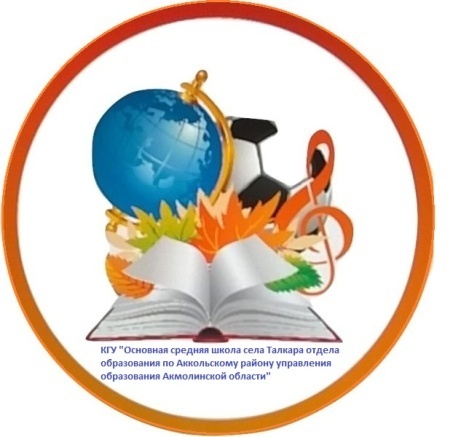 "Ақмола облысы білім басқармасының Ақкөл ауданы бойынша білім бөліміТалқараауылыныңнегізгі орта  мектебі"КММ Өзін-өзі бағалау қорытындысы бойынша қорытындыЗаключение по итогам самооценкиКГУ «Основная средняя школа села Талкара отдела образования по Аккольскому району управления образования Акмолинской области»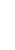 Талқара а. 2023 ж.ОглавлениеРаздел 1. Общие характеристика организации образования ……….…Раздел2.Анализ кадрового потенциала………………………………….Раздел3.Контингент обучающихся…………………………………….Раздел 4. Учебно-методическая работа………………………………….Раздел 5. Учебно-материальные активы……………………………….Раздел 6. Информационные ресурсы и библиотечный фонд……….Раздел 7. Оценка знаний обучающихся………………………………Раздел 8. Опрос участников образовательного процесса                  и других респондентов……………………………………….Раздел 9. Недостатки и замечания, пути их решения………………Раздел 10. Выводы и предложения……………………………………Раздел 1. Общая характеристика организации образованияПолное наименование организации образования: КГУ «Основная средняя школа села Талкара отдела образования по Аккольскому району управления образования Акмолинской области»Местонахождение организации образования (юридический адрес и адрес фактического местонахождения)Юридический адрес: 020105, Республика Казахстан,Акмолинская область,Аккольский район,Урюпинский с.о.,с.Талкара,улица Болашак, дом 1Юридическое лицо – Коммунальное государственное учреждение «Основная средняя школа села Талкараотдела образования по Аккольскому району управления образования Акмолинской области» Контактный телефон:8 (716) 38-2-44-31Электронная почта : krasnobor61@mail.ruweb-сайт  :sc022.akkol.akmoedu.kzКонтактные данные представителя юридического лица :директор школы Аубакирова Айсулу Жолкеновнавыписка из приказа «О назначении» № 157   26.08.2010 г. http://sc0022.akkol.aqmoedu.kz/content/prikaz-o-naznachenii-na-dolghnosty-direktora-shkolyПравоустанавливающие  и учредительные документы :1.Справка о государственной перерегистрации юридического лица   КГУ «Основная средняя школа села Талкара отдела образования по Аккольскому району управления образования Акмолинской области»http://sc0022.akkol.aqmoedu.kz/content/spravka-o-gosudarstvennoy-pereregistracii-yuridicheskih-lic2.Устав коммунального государственного учреждения «Основная средняя школа села Талкара отдела образования по Аккольскому району управления образования Акмолинской области»,утвержден постановлением акимата Акмолинской области от 05.01.2021 года № А-1-1 http://sc0022.akkol.aqmoedu.kz/content/ustav-kommunalynogo-gosudarstvennogo-uchreghdeniya-osnovnaya-srednyayaБИН 011040002802   город  Акколь ,15.01.2021                                                                                                                           Акт на право постоянного землепользования № 0051364 http://sc0022.akkol.aqmoedu.kz/content/akt-na-pravo-postoyannogo-zemlepolyzovaniyaРазрешительные документы:                                                                                       1.Лицензия на осуществление образовательной деятельности от 03.02.2021 года   KZ66LAA00021614http://sc0022.akkol.aqmoedu.kz/content/licenziya-na-obrazovatelynuyu-deyatelynosty2.Уведомление о начале осуществления деятельности в сфере дошкольного воспитания и обучения, №KZ85RVK00009918, от 30.03.2016 г http://sc0022.akkol.aqmoedu.kz/content/uvedomlenie-o-nachale-deyatelynosti-v-sferedoshkolynogo-vospitaniya-i-3. Справка об отсутствии (наличии) недвижимого имущества №280140000019 от28.02.2023 г. зарегистрировано право на недвижимое имущество по адресу: Акмолинскаяобласть, Аккольский район, Урюпинский  с/о, село Талкара, ул. Болашак ,1http://sc0022.akkol.aqmoedu.kz/content/8990-21-06-23-11-46-17-spravka-ob-otsutstvii-nalichii-nedvighimogo-imuПриложение 1 Учредительные и разрешительные документыРаздел2. Анализ кадрового потенциалаКритерии к содержанию образования с ориентиром на результыты обученияСоблюдение квалификационных требований, предъявляемых к образовательной деятельности организаций, предоставляющих начальное, основное среднее, общее среднее образованиеСведения об укомплектованности педагогическими кадрами. http://sc0022.akkol.aqmoedu.kz/content/svedeniya-o-pedagogicheskih-kadrah- документ об образовании педагогов с приложениями, сертификаты о переподготовке (при наличии);http://sc0022.akkol.aqmoedu.kz/content/diplomyПриложение 2 Педагогические кадры- штатное расписание и тарификационный список педагогов за оцениваемый период;http://sc0022.akkol.aqmoedu.kz/content/shtatnoe-raspisaniehttp://sc0022.akkol.aqmoedu.kz/content/tarifikacionnyy-spisokПриложение 3 Штатное расписание и тарификационный списокВ условиях модернизации образования все модели обучения реализуются в контексте государственного образовательного стандарта, позволяющего осуществлять функцию повышения качества образования.Повышение качества образования находится в прямой зависимости от уровня подготовки и профессионализма учителя, его компетенции, поэтому уделяется большое внимание переподготовке педагогических кадров,которые предъявляют серьезные требования и к профессиональному мастерству учителя.Повышению	профессиональной компетентности учителей способствуют курсы повышения квалификации	на базе Акционерногообщества «Национальный центр повышения квалификации «Өрлеу» и  Центра педагогического мастерства АОО «Назарбаев Интеллектуальные школы».Администрация школы обеспечивает плановое повышение квалификации кадров.Ведётся перспективный план прохождения курсов повышения квалификации. С 2020 года по 2023 год все педагоги прошли курсовую подготовку. В октябре 2021 года 6 педагогов на платформе OnlineMektep прошли курсы «Развитие цифровых компетенцийпедагогов»http://sc0022.akkol.aqmoedu.kz/content/kursy-pedagogovhttp://sc0022.akkol.aqmoedu.kz/content/kursy-rukovoditelyaПриложение 4 КУРСЫВ рамках обновления содержания образования педагоги школы прошли курсы по предметам.Кроме этого, 3(37%)педагогов окончили курсы повышения квалификации педагогических кадров по уровневым программам:первый (продвинутый) уровень –1(Аубакирова А.Ж.),второй (основной) уровень–1 (Якубова Т.В.),третий (базовый) уровень–1(Абенова Х.И.).Сведения о составе административно – управленческого аппарата: Директор:1.Аубакирова Айсулу Жолкеновна,1966 г.р., образование высшее, учитель русского языка и литературы, стаж работы: общий – 33, в данной школе – 33, в данной должности – 12 лет                                                                                     Заместитель директора по УР:2. Абенова Халида Индусовна, 1963 г.р., образование высшее, учитель немецкого языка , стаж работы: общий – 38, в данной школе – 4, в данной должности – 4 (заместитель директора 3 категории);Члены администрации систематически проходят курсы повышения квалификации по менеджменту управления школой: директор школы Аубакирова А.Ж. в 2020 году прошла курсы Центра педагогическгого мастерства АО «Назарбаев Интеллектуальные школы» по образовательной программе  повышения квалификации руководителей малокомплектных школ «Лидерство и управление в малокомплектной школе»; в 2023 году курсы по образовательной программе повышения квалификации педагогических кадров для руководителей «Педагогичечский менеджмент в организациях среднего образования».Абенова Х.И. окончила курсы в 2020 году по образовательной программе повышения квалификации педагогичеких кадров по теме «Активные методы обучения» для заместителей руководителей по учебно-воспитательной работе, в 2023 году курсы по образовательной программе повышения квалификации педагогических кадров для руководителей «Педагогичечский менеджмент в организациях среднего образования».Образовательный уровень учителейКатегорииНачальная школа Доля педагогов: педагогов-экспертов, педагогов-исследователейот общего числа педагогов начального уровня образования - 60 %(uzdik). Всего учителей, работающих в начальных классах – 5, из них:педагог - исследователь - 0педагог - эксперт – 3педагог – модератор - 1педагог - 1Основная школа Доля педагогов: педагогов-экспертов, педагогов-исследователей от общего числа педагогов основного среднего образования - 66% (uzdik). Всего учителей, работающих в основной школе – 6 из них: педагог исследователь – 0педагог-эксперт – 4педагог-модератор - 1педагог - 1В текущем учебном году школа укомплектована 8 педагогическими работниками. Из них высшее образование имеют  6(75%), средне-специальное – 2 (25%). В школе работают 2 совместителя: Кагарманов Бекболат Кавказович, учитель истории, стаж работы 19лет, категория педагог-эксперт, учебная нагрузка 11 часов. Основное место работы – КГУ«Основная средняя школа  имени Мичурина села Аккольский лесхоз»;Карбаева Наталья Николаевна,учитель начальных классов,стаж работы 22 года,учебная нагрузка 17 часов.Основное место работы КГУ «Общеобразовательная средняя школа №1 г.Акколь имени Героя Советского Союза П.М.Исакова». Трое педагогов находятся в декретном отпуске по уходу за ребенком.Образовательный уровень педагоговИз числа штатных 8 педагогических сотрудников педагогический стаж до 3 лет имеют -1(12%);от 3 до 5 лет–0;от 6 до 10–1(12%);от11до15– 1(12%);от 16 до 20 – 0; более 20 лет–5 (63%).Состав педагогов по педагогическому стажуПо возрасту педагогический коллектив представляет собой наличие педагогических штатных работников следующего состава: до 30 лет– 1(12%);от 30 до 39 лет – 2 (25%);от 40 до 49 лет–0 (0%);от 50 до 59 лет– 4 (50%). 60 и выше лет-1 (12%) Средний возраст – 40 лет. За последние два года наблюдается увеличение количества педагогов в возрасте до 30 лет, это обусловлено тем,что произошло обновление коллектива за счет молодых учителей. Анализ возрастного состава показывает,что в школе имеется достаточный потенциал из числа молодых и опытных педагогов для взаимодействия и совершенствования учебно-воспитательного процесса.Возрастной состав педагогов Прием педагогических кадров осуществляется на основе трудового договора,заключенного между руководителем и педагогическим работником.Подбор и расстановка кадров осуществляется планомерно и целенаправленно, исходя из объективных потребностей реализации Рабочего учебного плана школы, с учетом уровня квалификации  имеющейся квалификационной категории членов педагогического коллектива.Предварительное комплектование кадрами и распределение учебной нагрузки на новый учебный год проводится в мае каждого текущего учебного года,что позволяет учителям строить свои перспективные планы и обозначать приоритетные направления деятельности на новый учебный год.Учебная нагрузка каждому учителю определяется с учетом мнения методического объединения,исходя из реального профессионального уровня и по согласованию со школьным профсоюзным комитетом. При распределении  учебных часов учитывается  преемственность  в обучении, квалификация педагогов, а также личностно-коммуникативныекачества каждогоучителя.Расстановка кадров в школе осуществляется с учётом уровня подготовки, опыта работы.Основным критерием в работе педагогов и руководства школы являются соблюдение педагогической этики,выполнение закона «Об образовании»,Трудового Кодекса РК.Администрация школы уделяет должное внимание рациональному использованию рабочего времени педагогов,созданию благоприятных условий для творческой работы и самообразования.Качественный состав педагогов проявляется в их профессиональных достижениях, трудмногих педагогов отмечен профессиональными наградами. Из действующего состава педагогического коллектива за аттестуемый период награждены многие учителя. Результаты участия в интеллектуальных олимпиадах и конкурсах за аттестуемый периодПедагогический коллектив школы старается создать детям условия для раскрытия способностей в полной мере, достижения высоких результатов в выбранном ими виде деятельности, развития их талантов и умений. Согласно внутришкольному плану работы школы и в рамках реализации программы  «Одаренные дети», в течение 2020 – 2021,  2021-2022, 2022-2023  учебных годов проводились работы с мотивированными детьми, целью  которой является создание условий для выявления,  поддержки и развития одарённых детей, их самореализации, профессионального самоопределения в соответствии со способностями в условиях опережающего развития образования. Задачи, стоящие перед коллективом, заключались в: 1) создании образовательной среды, способствующей успешности ученика через проявления его способностей и сохранение физического и психического здоровья. 2)создании системы выявления и поддержки одарённых детей с раннего возраста и до выпуска из школы. 3) сохранении и увеличении количества учащихся на всех этапах обучения, имеющих высокие достижения в олимпиадном движении и конкурсах различного уровня. За все учебные годы проделана следующая работа:     - составлены планы работ с одаренными детьми;     -сформирован банк данных одаренных детей;      - классными руководителями, учителями предметниками проводились работы по поддержке и развитию мотивированных, одаренных детей школы;     -проведены школьные предметные олимпиады, творческие конкурсы, выставки рисунков и спортивные мероприятия;   - участие в районных,областных, республиканских олимпиадах и конкурсах школьников;   - поощрение одаренных детей (выдача дипломов, грамот, призов). Эти задачи реализовались через индивидуальные занятия с детьми, интегрировании внеурочных  заданий развивающего характера, проведении предметных недель и, конечно, участия  наших детей в конкурсах, конференциях, фестивалях, выставках различного уровня и олимпиадах. Выявление одаренных и мотивированных детей проходило в ходе учебно-воспитательного процесса на основе оценок школьной успеваемости, результатов, полученных на различных конкурсах, на основе характеристик, составленных по наблюдениям учителей-предметников. Работа по созданию условий для развития способностей учащихся проводилась по следующим направлениям: интеллектуально-творческое направление, согласно графика проведения школьного этапа олимпиад, утверждённого приказом школы.В школьном этапе олимпиады школьников за три года приняли участие 30 человек, что составляет 41 % от 73 учащихся 4-9 классов. Учащимся удалось продемонстрировать при выполнении заданий предметных олимпиад расширенный и оптимальный уровни усвоения учебного материала. Большинство участников школьного этапа предметных олимпиад удовлетворены результатами выполненных заданий (апелляций не было).  Победителями школьного  этапа  стали 15 учащихся, которые продемонстрировали достаточный уровень усвоения учебного материала, применение его на творческом уровне, нестандартный подход к решению заданий. Результаты участия учащихся в олимпиадах (за последние 3 года) Призеры предметных олимпиадВыявление талантливых и одаренных детей начинается на самых ранних этапах обучения и начиная с начальной школы дети активно принимают участие в различных конкурсах и олимпиадах и об этом свидетельствует высокий показатель результативности учащихся нашей школы. Благодаря тщательно спланированной и организованной работе учителей-предметников с талантливыми и одаренными учащимися, знаниям и умениям полученными не только на уроках, но и во внеклассной деятельности, тематических неделях и декадах количество призеров растет с каждым годом.Раздел 3. Контингент обучающихсяКоличественный состав контингента обучающихсяСведенияо контингенте обучающихся по уровням,с особыми образовательными потребностями учащиеся не обучаются.http://sc0022.akkol.aqmoedu.kz/content/svedeniya-kontingenta-obuchayuschihsyaПриложение 6 Сведения о контингенте обучающихсяКоличество учащихся в настоящее время составляет 38 учащихся. Язык обучения в школе - русский. Количество мальчиков и девочек  в школе одинаково, доля учащихся мужского пола 50%, доля учащихся женского пола 50 %. Доля одаренных детей составляет 15%, это участники и призеры различных конкурсов, олимпиад, научных проектов. В настоящее время в школе 9 классов, 6 классов-комплектов. Школа является малокомплектной, имеются совмещенные классы. Это 2 и 3 классы, всего 7 учащихся; 5 и 6 классы, всего 8 учащихся; 7 и 8 классы, всего 8 учащихся. Максимальная наполняемость классов за последние три года в нашей школе 7 учащихся, минимальная наполняемость классов - 3 учащихся.Средняя наполняемость классов 7 учащихся. Исходя из диаграммы наполняемости классов можно сделать вывод, что в микрорайоне школы идет постепенное увеличение  количества учащихся в начальных классах за счет повышения рождаемости, а также притока населения. Большинство учащихся выпускных классов идут на профессиональное обучение после окончания основной школы. Это связано с приоритетом рабочих специальностей, введением программы продуктивной занятости, повышением роли ТИПо.В данный момент в нашей школе не обучаются учащиеся с особыми образовательными потребностями.С целью обеспечения доступа маломобильных граждан к объектам организаций образования в школе созданы все необходимые условия,в том числе установлена кнопка вызова для инвалидов,имеется пандус, имеется оборудованный санитарно – гигиенический санузел, опознавательные таблички на дверях, опознавательные знаки, в виде желтых кружков на входных дверях в здание школы. Имеется нескользкое покрытие на крыльце и входной площадке.Сведения о движении контингента обучающихсяНа начало 2020-2021 учебного года  37 учащихсяВ течении учебного года  выбыло   1   учащийся                       прибыло 1   учащийсяНа конец учебного года 37  учащихсяНа начало 2021-2022 учебного года 38 учащихсяВ течении учебного года  выбыло    2  учащихся                      прибыло  9   учащихсяНа конец учебного года 45 учащихсяНа начало 2022-2023 учебного года 39 учащихсяВ течении учебного года  выбыло    1 учащихся                      прибыло  0   учащихсяНа конец учебного года38 учащихсяЗа исследуемый период количество учащихся остается стабильным.Зачисление детей в первый класс проводится в электронном формате.Государственная услуга оказывается на основании приказа Министра образования и науки Республики Казахстан от 12 октября 2018 года № 564 «Об утверждении Типовых правил приема на обучение в организации образования, реализующие общеобразовательные учебные программы начального, основного среднего и общего среднего образования» с внесенными изменениями и дополнением, приказ Министра образования и науки Республики Казахстан от 3 июня 2021 года № 275. Государственная услуга оказывается в электронном виде для приема детей в 1 класс.Через веб-портал "электронного правительства" egov.kz по ЭЦП родители подают пакет документов согласно приложения 1 к приказуМинистра образования и науки Республики Казахстан от 3 июня 2021 года № 275 к государственной услуге. Перечень документов для оказания государственной услуги размещен на стенде, в фойе школы.Зачисление в электронном виде проводится до 1 августа. При приеме учащихся  и перевод из других организаций образования государственная услуга оказывается в бумажной форме. Все документы подшиваются в папку, ведется журнал учета оказания государственной услуги.Результат оказания государственной услуги: при приеме в 1 класс уведомление о принятии и зачислении в организацию среднего образования с 1 сентября текущего года; при переводе учащегося выдается открепительный талон о выбытии для предоставления его в организацию прибытия, с указанием фамилии, имени, отчества, даты рождения, класса, языка обучения и школы.Раздел 4. Учебно-методическая работаКритерии к содержанию образования с ориентиром на результат обученияНаличие и соответствие рабочего учебного плана, расписания занятий.http://sc0022.akkol.aqmoedu.kz/content/rabochiy-uchebnyy-plan-2020-2021-uchebnyy-godhttp://sc0022.akkol.aqmoedu.kz/content/rabochiy-uchebnyy-plan-2021-2022-uchebnyy-godhttp://sc0022.akkol.aqmoedu.kz/content/rabochiy-uchebnyy-plan-2022-2023-uchebnyy-godПриложение 7 РУПОбучение в школе осуществляется на основе Государственного общеобра-зовательного стандарта начального, основного среднего образования РК.  Базовое содержание начального, основного среднего образования реализуется в полном объеме через учебные предметы инвариантной части. 2020-2021 учебный годВ 2020-2021 учебном году планирование обучения в 1-4 классах осуществлялось на основе Государственного общеобразовательного стандарта образования, утвержденного постановлением Правительства РК от 31 октября 2018 года №604 (Приложение 2) (с изменениями от 05.2020).Рабочий учебный план составлен на основе типовых учебных планов (обновленного содержания) начального образования для классов срусским языком обучения, утвержденных приказом МОН РК от 04 сентября 2018 года №441 «О внесении изменений в приказ Министерства образования и науки РК от 08 ноября 2012 года №500», (приложения 2 к приказу МОН РК от 04 сентября 2018 года № 441; приложения 7 к приказу МОН РК от 08 ноября 2012 №500).При организации учебного процесса использовались основные положения методических рекомендаций Министерства образования и науки Республики Казахстан «Методические рекомендации по осуществлению учебного процесса в организациях образования в период ограничительных мер, связанных с распространением коронавирусной инфекции» и инструктивно-методического письма «Об особенностях организации учебного процесса в организациях образования Республики Казахстан в 2020-2021 учебном году».В 1-4 классах обеспечивалось обязательное изучение учебного курса «Основы безопасности жизнедеятельности». Содержание учебного курса реализуется в рамках учебного предмета «Познание мира»: в 1-3 классах с годовой учебной нагрузкой 6 часов, в 4 классе -10 часов учителями начальных классов.Содержание учебного курса «Правила дорожного движения» реализуется в 1-4 классах по 6 часов в каждом классе классными руководителями во внеурочное время за счет классных часов.Структура рабочего плана содержит инвариативный и вариативный компоненты. Вариативный компонент состоит из индивидуальных и групповых занятий. Количество инвариантной, вариативной и максимальной учебной нагрузки строго соответствует нормам, определенным в вышеуказанном ГОСО. Вариативная часть распределена следующим образом:1 кл – 1 ч – курс «Занимательная грамматика», 1 ч – курс «Занимательная математика»;2-3 кл – 1 ч – курс «Занимательная математика», 1 ч – курс «Уник-ум»;4 кл – 1 ч – курс «Уник-ум».Заявленные в РУП часы вариативного компонента обеспечены программно-методическим обеспечением.В 2020-2021 учебном году планирование обучения в 5-9 классах осуществлялось на основе Государственного общеобразовательного стандарта образования, утвержденного постановлением Правительства РК от 31 октября 2018 года №604 (Приложение 5) (с изменениями от 05.2020).Рабочий учебный план в 5-9 классах составлен на основе типовых учебных планов (обновленного содержания) основного среднего образования для классов с  русским языком обучения, утвержденных приказом МОН РК от 4 сентября 2018 года №441 «О внесении изменений в приказ Министерства образования и науки РК от 08 ноября 2012 года №500» (приложения 5 к приказу МОН РК от 04 сентября 2018 года № 441; приложения  17 к приказу МОН РК от 08 ноября 2012 №500).Содержание учебного курса «Основы безопасности жизнедеятельности» в 5-9 классах реализуется в рамках учебного курса «Физическая культура» с годовой учебной нагрузкой 15 часов учителями физической культуры;Учебный курс «Правила дорожного движения» в 5-8 классах ведется по 10 часов вкаждом классе за счет классных часов и во внеурочное время.Вариативная часть распределена:5-6   кл -  1 ч – курс «Юный эколог»,1 ч «Любознайка»7  кл – не предусмотрен8  кл – 1 ч –  курс «Юный эколог»;9  кл – 1 ч - курс «Светскость и основы религиоведения», 1 ч –  «Абайтану».Заявленные в РУП часы вариативного компонента обеспечены программно-методическим обеспечением. Освоение программы вариативного компонента оценивается «зачет»/ «незачет» по итогам года.2021-2022 учебный годВ 2021-2022 учебном году планирование начального обучения осуществлялось на основе общеобязательного стандарта образования утвержденного, постановлением Правительства РК от 31 октября 2018 года №604 (Приложение 2) с изменениями от 05.05.2020 года, с изменениями от 23.07.2021 года.Рабочий учебный план составлен на основе типовых учебных планов (обновленного содержания) с  русским языком обучения, утвержденных приказом Министра образования и науки Республики Казахстан от 20 августа 2021 года № 415 «О внесении изменений в приказ Министра образования и науки республики Казахстан» от 8 ноября 2012 года № 500 «Об утверждении типовых учебных планов начального, основного-среднего, и общесреднего образования Республики Казахстан (Приложения  2 к приказу Министра образования и науки республики Казахстан) от 8 ноября 2012 года № 500.В 1-4 классах обеспечивается обязательное изучение учебного курса «Основы безопасности жизнедеятельности». Содержание учебного курса реализуется в рамках учебного предмета «Познание мира»: в 1-3 классах с годовой учебной нагрузкой 6 часов, в 4 классе -10 часов учителями начальных классов.В 1-4 классах обеспечивалось обязательное изучение учебного курса «Основы безопасности жизнедеятельности». Содержание учебного курса реализуется в рамках учебного предмета «Познание мира»: в 1-3 классах с годовой учебной нагрузкой 6 часов, в 4 классе -10 часов учителями начальных классов.Содержание учебного курса «Правила дорожного движения» реализуется в 1-4 классах по 6 часов в каждом классе классными руководителями во внеурочное время за счет классных часов.Структура рабочего плана содержит инвариативный и вариативный компоненты. Вариативный компонент состоит из индивидуальных и групповых занятий. Количество инвариантной, вариативной и максимальной учебной нагрузки строго соответствует нормам, определенным в вышеуказанном ГОСО.  В начальных классах вариативная часть не предусмотрена.В 2021-2022 учебном году планирование обучения в 5-9 классах осуществляется на основе общеобязательного стандарта образования утвержденного приказом МОН РК от 31 октября 2018 года №604 (с изменениями  и дополнениями от 28.08.2020 года  №372)Рабочий учебный план в 5-9 классах составлен на основе типовых учебных планов (обновленного содержания) основного среднего образования с русским языком обучения утвержденного приказом Министра образования и науки республики Казахстан от 20 августа 2021 года № 415 о внесении изменений в приказ министра образования и науки Республики Казахстан от 8 ноября 2012 года № 500 «Об утверждении типовых учебных планов начального, среднего и общесреднего образования Республики Казахстан (Приложение  7) к приказу Министра образования и науки республики Казахстан. При организации учебного процесса используются основные положения методических рекомендаций Министерства образования и науки республики Казахстан Методических рекомендаций по организации учебного процесса в организациях образования в период ограничительных мер в период ограничительных мер связанных с недопущением распространения корона вирусной инфекции ( приложение 3 к приказу Министра образования и науки республики Казахстан от 13 августа 2020 года №345) и Инструктивно-методического письма «Об особенностях-учебно-воспитательного процесса в организациях среднего образования в 2021-2022 учебном году».Содержание учебного курса «Основы безопасности жизнедеятельности» в 5-9 классах реализуется в рамках учебного курса «Физическая культура» с годовой учебной нагрузкой 15 часов учителями физической культуры;Учебный курс «Правила дорожного движения» в 5-8 классах ведется по 10 часов вкаждом классе за счет классных часов и во внеурочное время.Вариативный компонент состоит из курса «Глобальные компетенции», таким образом часы вариативного компонента распределены следующим образом:5-6   кл -  1 ч – курс «Экология»,7-8  кл – 1 ч – эл. курс «Медиаграмотность»;9 кл – 1 ч - курс «Светскость и основы религиоведения».Освоение программы вариативного компонента оценивается как «зачет/незачет »по итогам полугодия и года.В целях реализации Закона Республики Казахстан «Об образовании» и организованного проведения 2021-2022 учебного года согласно приказа ГУ «Отдел образования по Аккольскому району» № 198 от 02 августа 2021 года «Об определении начала, продолжительности и  каникулярных периодов 2021-2022 учебного года в организациях образования», разработан рабочий учебный план. В 2021-2022 учебном году планирование обучения в КГУ «Основная средняя школа с.Талкара» осуществляется на основе общеобязательного стандарта образования утвержденного, постановлением Правительства РК от 31 октября 2018 года №604 (Приложение3) Рабочий учебный план составлен на основе типового учебного плана, утвержденного приказом Министра образования и науки Республики Казахстан от 26 марта 2021 года № 125«О внесении изменений и дополнений в приказ Министра образования и науки Республики Казахстан от 8 ноября 2012 года № 500 "Об утверждении типовых учебных планов начального, основного среднего, общего среднего образования Республики Казахстан", приложения 4,10.При организации учебного процесса используются основные положения методических рекомендаций Министерства образования и науки республики Казахстан Методических рекомендаций по организации учебного процесса в организациях образования в период ограничительных мер в период ограничительных мер связанных с недопущением распространения коронавирусной инфекции ( приложение 3 к приказу Министра образования и науки республики Казахстан от 13 августа 2020 года №345) и Инструктивно-методического письма «Об особенностях-учебно-воспитательного процесса в организациях среднего образования в 2021-2022 учебном году»2022-2023 учебный годВ 2022-2023 учебном году планирование обучение в   1-4 классах осуществлялось  на основе Государственного общеобязательного стандарта образования, утвержденного приказом Министра просвещения РК 03 августа 2022 года №348 (Приложение 2). Рабочий учебный план составлен на основе типовых учебных планов начального образования для классов с русским языком обучения, утвержденных приказом Министра просвещения Республики Казахстан от 12 августа 2022 № 365 «О внесении изменений в приказ Министра образования и науки Республики Казахстан от 8 ноября 2012 года № 500 «Об утверждении типовых учебных планов  начального, основного, среднего  общесреднего образования  Республики Казахстан  (Приложение 2)При организации учебного процесса используются основные положения инструктивно методического письма «Об особенностях учебно-воспитательного процесса в организациях среднего образования Республики Казахстан в 2022-2023 учебном году».Содержание учебного курса «Основы безопасности жизнедеятельности» в 1-4 классах реализовывалось в рамках учебного курса «Познание мира»: в 1-3 классах с годовой учебной нагрузкой 6 часов, в 4 классе – 10 часов, учителями начальных классов. Содержание учебного курса «Правила дорожного движения» реализовывалось в 1-4 классах по 6 часов в каждом классе классными руководителями во внеурочное время за счет классных часов.Рабочая учебная программа начального образования включает инвариантный компонент (базовый). Вариативное обучение  в начальных классах не предусмотрено.В 2022-2023 учебном году планирование обучение в 5-9 классах осуществляется на основе Государственного общеобязательного стандарта образования, утвержденного приказом Министром просвещения РК 03 августа 2022 года №348 (Приложение 3). Рабочий учебный план составлен на основе типовых учебных планов основного образования для классов с казахским и русским языкам обучения, утвержденных приказом Министра просвещения Республики Казахстан от 12 августа 2022  № 365 «О внесении  изменений в  приказ Министра образования и науки Республики Казахстан от 8 ноября 2012 года  № 500 «Об утверждении типовых учебных планов  начального, основного, среднего  общесреднего образования  Республики Казахстан  (Приложение 7)Содержание учебного курса «Основы безопасности жизнедеятельности» в 5-9 классах реализуется в рамках учебного курса «Физическая культура» с годовой учебной нагрузкой 15 часов учителями физической культуры;Учебный курс «Правила дорожного движения» в 5-8 классах ведется по 10 часов вкаждом классе за счет классных часов и во внеурочное время.Вариативный компонент представлен курсами:«Глобальные компетенции»: 5-6 кл – 0,5 ч;  7-8 кл – 0,5 ч;   9 кл - «Светскость и основы религиоведения».Содержание учебного курса «Основы безопасности жизнедеятельности» в 1-4 классах реализуется в рамках учебного курса «Познание мира»: - в 1-3 классах с годовой учебной нагрузкой 6 часов, в 4 классе – 10 часов, учителями начальных классов; - в 5-9 классах реализуется в рамках учебного курса «Физическая культура» с годовой учебной нагрузкой 15 часов учителями физической культуры.Занятия по основам безопасности жизнедеятельности являются обязательными и проводятся в учебное время.Учебный курс «Правила дорожного движения» в 5-8 классах ведется по 10 часов вкаждом классе за счет классных часов и во внеурочное время.Часы вариативного компонента распределялись с учетом интересов учащихся и были нацелены на развитие творческого потенциала учеников, проведение исследовательской деятельности и т.п., а в выпускных классах – оказание поддержки учащимся для подготовки к итоговой аттестации.На основании утвержденного рабочего учебного плана составляется расписание уроков, которое также согласовывается с родительским комитетом школы и утверждается директором школы. Расписание занятийhttp://sc0022.akkol.aqmoedu.kz/content/3884-20-06-23-13-38-47-raspisanie-urokovПриложение 8 Расписание уроковсоставляется отдельно для инвариативного и вариативного компонентов. В расписании занятий максимальное количество уроков по классам в неделю не нарушает требований ГОСО РК, действующих на тот момент. Также в расписании уроков предусмотрены 2 перерыва продолжительностью 15 минут для организации приема пищи учащимися школы.Максимальная учебная нагрузка не превышала нормы, прописанные в ГОСО всех уровней.Рабочий учебный план ежегодно согласовывается с ГУ «Отдел образования по Аккольскому району» согласно утвержденной сетке часов.Освоение базового содержания учебных предметов, осуществляемого в соответствии с типовыми учебными программами по общеобразовательным предметамОсвоение базового содержания общеобразоательных предметов инвариантного компонента осуществляется на основе типовых учебных программ по общеобразовательным предметам начального образования,утвержденных Приказом Министра образования инауки Республики Казахстан от 3 апреля 2013 года № 115 «Об утверждении типовых учебных программ по общеобразовательным предметам» (с изменениями №576,от 27.11.2020 № 496, от 26.03.2021 № 123 от 08.04.2016 года № 266,10.05.2018 года№199,от 17.10.2018)Школа функционирует в штатном режиме обучения. Учебный процесс в школе проводится в соответствии с выбранным Типовым учебным планом, школа выбрала ТУП обновленного содержания образования. Возвращена продолжительность урока по 45 минут.Контроль над выполнением учебных программ осуществляется администрацией школы. Результаты проверок показали, что программный материал выполнялся согласно долгосрочному планированию по всем предметам, в том числе лабораторные и практические работы. Реализация учебных планов обеспечивается необходимым количеством педагогических кадров соответствующей подготовки и квалификации, необходимым количеством программно-методических материалов и учебной литературой. При выполнении учебной программы учитывались занятия, выпавшие на праздничные дни, которые были перенесены на следующие дни с учетом интеграции содержания учебных программ за счет часов, отведенных на повторение. Выполнение теоретической и практической части учебных программ учителями-предметниками формируется в электронном журнале.Количество отличников и хорошистовИз данных диаграммы видно, что количество отличников и ударников в среднем и старшем звеньях стабильно. Необходимо обратить внимание на работу по преемственности начального и среднего звена.Качество обученияКачество знаний по предметамПоказатели качества знаний по ступеням обучения за 3 годаВ 2020-2021   учебном году завершили 37 учащийся со 100%  успеваемостью, 1 класс (2уч) не оценивались согласно приказа Министра образования и науки РК от 28.08.2020 № 373.Уровень подготовки обучающихся начального звена (84%), основного образования (54%), что соответствует ожидаемым результатам обучения школы. Отличников - 4, хорошистов-19. Качество знаний по школе – 66%.	В 2021-2022 учебном году завершили 45 учащийся со 100%  успеваемостью, 1 класс (4уч) не оценивались согласно приказа Министра образования и науки РК от28.08.2020№373.Уровень подготовки обучающихся начального звена (69%), основного образования (68%), что соответствует ожидаемым результатам обучения школы. Всего в 2021-2022 учебном году окончило на «отлично» -5, на «хорошо» -23 учащихся. Качество знаний по школе – 64%.В 2022-2023 уебном году завершили 38 учащийся со 100% - ной успеваемостью, 1классы (3 учащихся) не оценивались согласно приказа Министра образованияи науки РК от28.08.2020 № 373.Уровень подготовки обучающихся начального звена (57%), основного образования (81%), что соответствует ожидаемым результатам обучения школы. Всего окончили на «отлично» - 4, на «хорошо»—21 учащихся. Качество знаний по школе – 71%.Ежегодно учащиеся на разных ступенях обучения показывают стабильный качественный результат.Показатель по качеству знаний по школе за три года составляет:в 2020-2021 учебном году – 66%в 2021-2022 учебном году – 68%в 2022-2023г. 1 полугодие – 71%.Относительный показатель по доле отличников в целом по школе составляет:в 2020-2021 учебном году – 11%в 2021-2022 учебном году – 11%в 2022-2023 учебном году – 11%.Стабильно качество знаний в течение 3 лет обучения наблюдается в начальной школе, в среднем и старшем звене происходит уменьшение числа отличников.  Анализ выполнения учебных программ позволяет получить полную и объективную информацию по плановому и фактическому объёму учебных часов. Выполнение учебных программ рабочего учебного плана начального, основного и среднего образования осуществляется в полном объеме.Проверено:Типовые учебные программы по общеобразовательным предметамКалендарно-тематическое планирование по общеобразовательным предметам в электронном журнале «Күнделік» за оцениваемый период. Освоение базового содержания общеобразовательных предметов инвариантного компонента осуществляется в соответствии с типовыми учебными программами по общеобразовательным предметам.Реализация воспитательной работы, направленной на решение вопросов познания и освоения обучающимися субъективно новых знаний, на изучение национальных традиций, культуры и привитие общечеловеческих ценностей (прилагаются копии планов воспитательной работы за оцениваемый период)http://sc0022.akkol.aqmoedu.kz/content/vospitatelynyy-planПриложение 9 Воспитательный план Воспитательная работа в школе запланирована и реализуется на основе Концептуальных основ воспитания в условиях реализации программы «Рухани жаңғыру», инструктивно-методического письма «Об особенностях учебно-воспитательного процесса в организациях среднего образования Республики Казахстан».Планирование воспитательной работы организуется и проводится согласно «Концептуальным основам воспитания», "Типовому комплексному плану по усилению воспитательного компонента в процессе обучения во всех организациях образования воспитания школьников в РК», которая определяет приоритетные вопросы формирования казахстанского патриотизма, уважения к государственным символам, гражданственности, толерантности, духовно-нравственной, физически здоровой, социально активной личностиВся воспитательная деятельность строится согласно следующим направлениям:- Воспитание нового казахстанского патриотизма и гражданственности, правовое воспитание- Духовно-нравственное воспитание  - Национальное воспитание - Семейное воспитание-Трудовое, экономическое и экологическое воспитание- Интеллектуальное воспитание, воспитание информационной культур -Поликультурное и художественно-эстетическое воспитание
 - Физическое воспитание, здоровый образ жизни     В исследуемом периоде с 2020 по 2023 учебные годы в школе сложилась своя воспитательная система, которая строится вокруг традиционных и творческих дел:   Сентябрь -  1. Месячник по всеобучу                       2. Неделя ПДД   Октябрь -   1. Месячник по профилактике правонарушений                       2. Месячник по благоустройству    Ноябрь -    1. Месячник по профилактике наркомании                       2. Неделя правовых знаний   Декабрь -    1. Неделя по профилактике СПИДа                        2. Неделя казахстанского патриотизма   Январь -      1. Месячник по здоровому образу жизни   Февраль -    1. Месячник по профориентации                        2. Неделя эстетического цикла   Март -          1. Месячник по нравственному воспитанию, пропаганде национальной культуры   Апрель -       1. Месячник по экологии                        2. Неделя краеведения   Май -           1. Месячник по военно-патриотическому воспитанию   Июнь -         1. Организация летнего отдыха детейЗапланированные мероприятия отражают цели и задачи воспитательной работы школы и направлены на формирование у учащихся казахстанского патриотизма, социально активной личности.В течение 2020-2023 учебного года педагогический коллектив работал над темой «Личностно – ориентированный подход в обучении и воспитании». Тема воспитательной работы школы: «Формирование гармонично развитой ,творческой и высоконравственной личности,патриота своей родины,способной успешно действовать в условиях конкурентной среды,обладающей высокой культурой и гражданской ответственностью»Тема школы тесно переплеталась с темой методического объединения классных руководителей «Развитие профессиональной компетентности классного руководителя как фактор повышения качества воспитания школьников».При составлении плана воспитательной работы школы учитываются возрастные, физические, интеллектуальные возможности обучающихся, а также их интересы.   Вся деятельность методического объединения классных руководителей осуществляется на основе педагогического анализа, планирования работы, как на текущий период, так и на перспективу в соответствии с требованиями стратегического развития школы, определяемыми уставом школы, программой развития школы на основе годового и перспективного планов. В методическое объединение входит 6 классных руководителей.В течение года проводятся 5 заседаний МО, на которых рассматриваются вопросы по изучению личности школьника, возрастные особенности  среднего и младшего школьного возрастов, развитие индивидуальных способностей детей посредством игры, обсуждаются открытые общешкольные классные часы и внеклассные мероприятия.Много мероприятий было проведено по патриотическому воспитанию: классные часы «Мой Казахстан – моё будущее», «Язык – основа дружбы народов», «Независимость наций, независимость народов».   Особое внимание уделяется изучению государственных символов. С целью воспитания уважительного отношения к государственным символам проводятся:- классные часы «Я – патриот своей страны»; «Носить Казахстан в своем сердце»;-диспут «Под флагом, гербом, гимном – достойно идем!»;-круглый стол «Символ страны – символ мира и согласия»-конкурс на знание атрибутов государственности «Государственные символы: история и современность»;-беседы по воспитанию молодого поколения в духе казахстанского патриотизма;-краеведческие экспедиции по изучению культурного наследия, традиций и обычаев казахского народа;-акция «Это мой Казахстан!».  В фойе школы представлены государственные символы РК, на торжественных мероприятиях исполняется Гимн РК. Все мероприятия показывают целенаправленную системную работу по усвоению значения государственных символов РК в формировании гражданского самосознания, позитивных отношений и ценностей.Духовно-нравственное воспитаниеПо данному направлению были проведены мероприятия по реализации программы по половой неприкосновенности. Согласно районному плану в школе был составлен план мероприятий по данной тематике. Для родительской общественности был проведен семинар на тему «Профилактика насилия. Проблема семьи, школы, общества»Среди учащихся 7-9 классов Умербаевой С.Б. была проведен классный час на тему «Мир без насилия». Для учащихся 9 кл.учитель Умербаева А.Ж. вместе с медработником школы Сабуровой О.Н.провели беседу на тему «Создание семьи в раннем возрасте: плюсы и минусы».Учителем физической культуры Сагындыковым К.Ж. проведен среди учащихся 1-4 кл. спортивный марафон «Папа, мама, я – спортивная семья!».В школе часто проводятся встречи  участкового инспектора Альжан Д.С. с учащимися школы,на которой  рассказывал ребятам об обстановке в районе и в селе по профилактике правонарушений, проводил беседы на тему «Закон на страже детства». Старшая вожатая Белоусова К.О. и классные руководители 1-4 классов провели конкурс рисунков на тему «Вместе мы изменим мир», была оформлена выставка книг «Защитим детей и детство». Национальное воспитаниеПо данному направлению были проведены классные часы, посвященные 180-летию Ыбырая Алтынсарина, 30-летию Независимости РК, 25-летию Конституции РК, 175 -летию Абая Кунанбаева.  Также в сентябре прошли традиционные мероприятия, посвящённые Дню языков народа Казахстана. Методическим объединением учителей  гуманитарного цикла был  разработан план мероприятий: -открытие декады языков;- классные часы "А.Байтұрсынұлы – алғашқы мұғалім"; «Дружат дети-дружат языки»-конкурс «Көркемсөз оқу шеберлері». -конкурс -диктант «Тіл-алтын қазына» на казахском и русском  языках-конкурс  "Тіл дарын". Ребята читали стихи на казахском,русском и английском языках. Лучшие исполнители были награждены поощрительными призами.  -завершилась декада конкурсом «Мен өз тіліммен мақтанамын». Семейное воспитаниеГлавными формами взаимодействия классных руководителей с семьей являются родительские собрания, которые проводятся классными руководителями раз в четверть. В начальной школе проведена родительское собрание для родителей первоклассников «Адаптация первоклассников.Как помочь ребенку в овладении навыка письма» под руководством классного руководителя 1 класса Якубовой Т.В. и Умербаевой С.Б., педагог-психолог школы. В школе создан и работает Совет родителей, который состоит из родительского актива. Функция родительского актива - содействие в работе педагогического коллектива по совершенствованию образовательного процесса, оказание помощи школе в проведении оздоровительных и развивающих мероприятий, а также создание благотворительного фонда школы и контроль за их использованием. Проведено 4 заседания Совета родителей. На заседании рассматривались вопросы организации работы Совета, повышения уровня родительской активности в решении возникающих проблем в ходе учебно-воспитательного процесса в течение учебного года.С целью организации правового всеобуча родителей обучающихся в течениеучебного года проведены общешкольные родительские собрания с приглашением представителей субъектов профилактики на темы:    1.«Права ребенка и обязанности родителей»    2.«Актуальные проблемы профилактики негативных проявлений в подростковой среде».Постоянно обновляется  созданный чат  для родителей обучающихся,в котором размещена информация о правах и обязанностях родителей, правах ребенка в семье, о том, как добиться успехов в воспитании, советы ведущих педагогов и психологов и др. Проведены собрания в выпускном классе по ознакомлению родителей и обучающихся попроведению  обучения в ресурсном центре на базе Аккольской общеобразовательной средней школы №1 им.П.М.Исакова и нормативной документацией по организации и проведению итоговой аттестации. В начальной школе проведено родительское собрание для родителей будущих первоклассников: «Как правильно подготовить ребенка к школе» под руководством педагог-психолога Умербаевой С.Б.  В сентябре прошла традиционная Неделя Семьи. Был составлен план мероприятий: - конкурс семейного фото "Остановись, счастливое мгновенье!" - книжнаявыставка  "Бала - бақыт бастауы", БелоусоваК.О.- классный час на тему "Тәрбие отбасынан басталады", проведены классными руководителями- спортивное соревнование "Папа, мама, я – спортивная семья", Сагындыков К.Ж-конкурс детских рисунков "Моя семья", Якубова Т.В.-конкурс видеороликов «Моя семья». Трудовое, экономическое и экологическое воспитаниеВ течение года были организованы "чистый четверг" и субботники. Учащиеся школы поддерживают постоянный порядок возле памятника погибшим воинам. Ребята во главе с вожатой школы БелоусовойК.О. продолжают тимуровскую работу, оказывая помощь престарелым жителям села.Экологическое воспитание - целенаправленный, организованный процесс формирования системы экологических знаний, умений, навыков, взглядов и убеждений, обеспечивающих развитие бережного ответственного отношения к природе.В сентябре была проведена акция «Чистый двор»,тем самым благоустроена территория школы, обновлены саженцы,  итогом акции «Наш зеленый класс» стали дополнительно посаженные цветы в кабинетах и коридорах. Занятость детей в каникулярное время 100%. Учащиеся начального звена ходили на экскурсии в осенний лес, собирали листья, необычные изделия из дерева ипровели конкурс «Знатоки природы».В осенние месяцы в школе были проведены осенние балы, в зимние каникулы – празднование нового года, в весенние месяцы встречали праздник Наурыз.   Большое внимание на уроках и во внеурочное время уделяется эстетическому воспитанию:  обилие цветов в коридорах и в кабинетах, эстетическое оформление кабинетов №6 (Умербаева А.Ж.), №7 (Жумабекова У.С.), №8 (Умербаева С.Б.), №10 (Якубова Т.В.) группа мини-центра (Казбекова А.З.).В школе проводится работа  по профориентационной работе - акция «Удивительный мир профессий». В рамках акции проведены общешкольные мероприятия: - круглый стол «Время выбирать профессию»- классный час «Самые востребованные профессии» - анкетирование «Выбор профессии»- беседа «Профессия : вчера,сегодня,завтра»-родительское собрание «Трудовое воспитание и профессиональная ориентация старшеклассников» .         - мультимедийная презентация  «Защита профессии».    Большая работа по профориентации проводится классными руководителями. Они - первые помощники, советчики, консультанты в нелегком вопросе выбора профессии. Проведены классные часы и родительские собрания: в 1-7 классах - классные часы и конкурсы рисунков          1.«Профессии всякие нужны, профессии всякие важны!» с показом мультимедийной презентации «Кем стать? Каким быть?» 2.«Выбор  профессии»3.«Ты и твоя будущая профессия»      4.«Я и мои родители»       5.«Моя будущая профессия»     Ежегодно  школу посещают представители колледжей  г. Акколь. Для учащихся 9 класса  состоялась встреча с представителями агротехническогоколледжа г.Акколь, в ходе которой обсуждались условия поступления и обучения вучебном  заведении. Педагог-психологом школы Умербаевой С.Б. проведены занятия по профориентации на формирование способности к самоопределению и саморазвитию:правила выбора профессии, ошибки и затруднения при выборе профессии, проведен опрос профессиональных предпочтений, тренинг «Выбор профессии – дело серьезное».Интеллектуальное воспитание, воспитание информационной культурыСоветом старшеклассников были выпущены праздничные газеты к знаменательным датам. Учителями начальных классов были организованы конкурсы рисунков, учителя-языковеды провели конкурс сочинений и стихотворений. В течение 2020-2023гг проведено множество мероприятий, опубликованных в instagram и Facebook:Информация о коронавирусеУчастие в республиканской акции «Я-оффлайн»Книжная выставка «Мейрім төгетін ана» в рамках декады самопознания.Буккроссинг. Акция по обмену книгамиУрок-праздник «Весенняя капель»Фото-выставка «Улыбка мамы»Утренник в д/с «Любимую маму поздравляем»Поздравление ветеранов педтрудаКонкурсы рисунковФотовыставка о природе КазахстанаДень единства. Поздравление детейВеликая Победа. Большой концертДень семьи. Участие в областном конкурсе «Творческая семья» Конкурс видеороликов ко Дню защиты детейРисунки к республиканской акции «Мын алгыс». Единый общереспубликанский классный часКонкурс рисунков «Я - родом их Казахстана»Творческие работы ко Дню мираПраздник труда. Выставка работДень духовного согласияДень учителя. Праздничный концертЭко-акция «Бірге таза Казакстан»Эко-акция «Покормите птиц»Диспут по теме «Механизм защиты прав лиц с ограниченными возможностями»Буккроссинг «Книги вышли из карантина»Виртуальный поход в ботанический сад АлматыМеждународный форум «Самопознание: миссия во имя ребенка»Поликультурное и художественно-эстетическое воспитаниеМероприятия проводимые по данному направлению  помогают развитию творческих способностей, формировать общекультурные навыки поведения,воспитание чувства уважения к людям старшего поколения, бережного отношения к труду, воспитание уважения к героям и защитникам Отечества. В школе имеется стенд о ветеранах ВОВ, Книга памяти защитников Родины, фотографии, наградные книжки, письма наших ветеранов. Классными руководителями и старшей вожатой совместно с сельским домом культуры были организованы  информационные беседы о ветеранах ВОВ, проживавших в ауле Талкара; с учащимися среднего  звена «Моя малая родина» .Физическое воспитание, здоровый образ жизниПо данному направлению проведены мероприятия, направленные на формирование общечеловеческих ценностей, по пропаганде ЗОЖ: месячник «Внимание, дети!» (культура поведения на дороге, правила ПДД, профилактика правонарушений): «По безопасной дороге - в безопасное будущее», мероприятия, посвященные ЗОЖ «Здоровье нации-здоровье страны», тематические недели и декады. Интересно прошел фестиваль здоровья, фестиваль «Лыжня зовет!». Лекторской группой старшеклассников, возглавляемой учителем самопознания Аубакировой А.Ж. среди учащихся 5-9 классов были проведены классные часы на тему: «Воспитание негативного отношения к вредным привычкам».Старшей вожатой Белоусовой К.О. и учащимися 5-6 класса была проведена конкурсная игра «Быть здоровым - здорово!».Среди учащихся 5-9 классов проводился конкурс защиты плакатов, среди учащихся 1-7 классов - конкурс детских рисунков на тему «Нет - наркотикам» Для  старшеклассников под руководством медсестры Сабуровой О.Н.проведена беседа на тему «Жить здорово». Учитель физкультуры  К.Ж.Сагындыков  среди учащихся среднего звена провел спортивные соревнования по пионерболу, футзалу и теннису. Проведены акции: «Доброе слово», «От сердца к сердцу», «Мы живем без вредных привычек»,«Чистый двор».В течение учебного года обучающиеся были вовлечены в работу школьного ученического самоуправления. Учитель самопознания  совместно с учителем информатики  организовали просмотр слайдов и видеофильма о последствиях наркомании. Среди учащихся 8-9 классов прошел конкурс мини-сочинений «Риск и защита». Ребята просмотрели слайды о последствиях наркомании. Старшей вожатойБелоусовой К.О. была подготовлена выставка книг с информацией по борьбе с наркоманией. В школе создан Совет по профилактике правонарушений. Все несовершенно-летние вовлекаются в культурно-массовые, спортивные мероприятия класса и школы, посещают секции.  Совместно с правоохранительными органами коллектив школы принимает участие в оперативно профилактических мероприятиях и акциях: «Внимание, дети!», «Подросток», «Правопорядок», «Семья и подросток». В ходе отработок по территории села, обучающиеся школы не выявлены. В течение учебного года организованы беседы, встречи с обучающимися и родителями по проблемам преступности несовершеннолетних.Совместно с участковым инспектором капитаном полиции Альжан Д.С., родительской общественностью в вечернее время проводятся рейды. Правовой всеобуч  Ежемесячно на классных часах проводятся занятия по правовому воспитанию.  С целью организации тематических бесед и лекций по разъяснению норм административного и уголовного законодательства, организованы встречи обучающихся с работниками правоохранительных органов.  Участковым инспектором Альжан Д.С. были проведены следующие беседы:- «Профилактика правонарушения среди несовершеннолетних» (7- 9 классы);- «Права и обязанности детей» (5- 9 классы);- «Ответственность несовершеннолетних перед законом» (7-9 классы);- «Человек и право».- лекция для детей и родителей с раздачей буклетов по теме: «Основные правила дорожного движения»; - «Профилактика безопасности детей во время каникул».    Также участковым инспектором Альжан Д.С. была проведена беседа на тему «Профилактика правонарушения среди несовершеннолетних» и профилактическая работа в рамках акции «Я и мой полицейский». Мероприятия, проводимые школьным психологом:С целью укрепления семейных отношений с родителями проводилась консультация «Семейные правила: как быть любимым», «Рекомендации родителям в воспитании детей». Была проведена диагностика на всестороннее изучение личности обучающихся, индивидуальные, групповые занятия, тренинги, направленные на снижение тревожности, преодоление неуверенности в себе. Работа с родителями велась в виде консультаций, тренингов, таких как: анкетирование по методике Розы Рахманкуловой, собрание « Я - мама первоклассника», консультации « Адаптация детей», « Выбор моего ребенка - выбор будущего», « Как помочь ребенку подготовиться к экзамену». С ребятами проводились тренинги по темам:«Влияние на организм алкоголя, никотина, и наркотиков» (7,8кл), «Никотин – это яд» (9кл), « Проблемы с учителем» (7-8кл), « Отцы и дети» (7-9кл), «Как преодолеть стресс» (9 кл), «Умеем ли мы дружить?» (5-8кл), « Он и Она» (9кл). При изучении условий жизни и воспитания детей с целью выявления воспитательных возможностей родителей среди учащихся 1-9 классов было проведено анкетирование, составлен социальный паспорт школы.Социальный паспорт школы Психологическое сопровождение традиционно охватывает всех участников образовательного процесса: учащихся, родителей и педагогов.Целью психологического сопровождения ОСШ с.Талкара является содействие созданию социальной ситуации развития, соответствующей индивидуальности учащихся и обеспечивающей психологические условия для успешного обучения, охраны здоровья и развития личности учащихся, их родителей (законных представителей), педагогических работников и других участников образовательного процесса.Психологическая служба школы строится по следующим направлениям: - психодиагностика; - коррекционно- развивающая работа;- консультирование, профессиональное  консультирование;- методическая работа;- просветительская деятельность;- профилактическая и учебно-развивающая работа.Психолого-педагогическая оценка готовности ребенка к началу школьного обучения проводится в сентябре учебного года.Категория и количество обследованныхТаблица 2. Результаты диагностики готовности учащихся 1-х классов к обучению в школе.Из таблицы 2 видно, что в среднем 50 % учащихся на момент поступления в школу, в целом, готовы к началу регулярного обучения. У этих учащихся может быть достаточно высокий уровень адаптации к школе и образовательному процессу. В целом, эти дети не нуждаются в каком-либо дополнительном обследовании или помощи со стороны взрослых. У 25 % учащихся диагностируется условная готовность к началу школьного обучения. У этих детей можно отчасти спрогнозировать трудности при начале регулярного обучения. Но эти дети могут адаптироваться к обучению без дополнительной помощи специалистов, за счет грамотно организованного педагогического воздействия. Количество учащихся с таким уровнем готовности к школе, как «условная неготовность», в среднем составляет  0 % учащихся. Данная группа детей может испытывать трудности в адаптации и социализации к школе и учебному процессу. Эти дети нуждаются в дополнительной помощи педагога, а также психолога. Этим      детям рекомендована коррекционно-развивающая работа. Количество учащихся, неготовых к обучению в школе за три последовательных года, не меняется и составляет в среднем 0 % первоклассников.Таблица 3. Результаты диагностики внутренней позиции учащихся 1-х классов.Анализ результатов таблицы 3 показал, что более чем у 47 % учащихся первых классов внутренняя позиция имеет содержательный характер. Эти дети осознают цели, важность и необходимость учения, проявляют познавательный интерес. В среднем за три года у 51 % учащихся первых классов внутренняя позиция частично. У этих учащихся эмоционально положительное отношение к школе, своему новому социальному статусу. В среднем, за  три года,  у 2 % учащихся внутренняя позиция школьника на момент поступления в школу не сформирована. Учебная деятельность не привлекает, ведущая деятельность – игровая.Категория и количество обследованныхРезультаты диагностики эмоционального отношения к школе учащихся 5-х классов.        Результаты методики «Эмоциональное отношение к школе» за три года показали, что положительное отношение к школе отмечается у 75% учащихся 5-х классов, у 10% обучающихся отмечается отрицательное отношение к школе. 10%  школьников посещает школу с равнодушием. Эмоциональное отношение к школе является важнейшим фактором успешной адаптации к школьному обучению в среднем звене и важным показателем успешности протекания этого процесса.Результаты диагностики уровня школьной тревожности учащихся 5-х классовПри обработке результатов было выявлено, что у большинства пятиклассников наиболее выражен страх ситуации проверки знаний (50,0 %). Также наблюдается страх самовыражения и демонстрации своих возможностей (25,0 %),  страхи в отношениях с учителями (25,0%)       По результатам проведённой работы за прошедшие три года можно сделать следующий вывод: проведя наблюдение за учениками 5 – х классов можно отметить, что период адаптации проходит благополучно. Диагностика психологической	готовности учащихся 9-х классов  к выбору    профессии.Категория и количество обследованныхРезультаты диагностики готовности учащихся 9-х классов к выбору  профессии за три последовательных года.  Как показывает анализ результатов диагностики психологической готовности  учащихся 9-х классов к выбору профессии за три  последовательных года, у  50 % учащихся  наблюдается высокий уровень готовности к выбору профессии. Такие учащиеся  осознают социальную значимость выбранной профессии, уверены в правильности своего профессионального выбора, имеют определенную систему личностных убеждений и ценностных ориентаций, которыми    руководствуются    в     учебно-профессиональной     деятельности.  60 % ребят имеют среднюю готовность к профессиональному выбору. Эти учащиеся выбрали будущую профессию, и у них также возможны запасные варианты будущей профессии, но они еще сомневаются и не до конца уверены в своем выборе.10 % учащихся не готовы к профессиональному выбору. Это говорит о том, что данные учащиеся  еще не определились с выбором профессии. У них не сформированы социально-значимые мотивы выбранной профессии, они не имеют убеждений и ценностных ориентаций на профессиональную деятельность. Так же эти учащиеся не имеют представления, какие профессиональные умения необходимы им для осуществления профессиональной деятельности. С данной категорией учащихся проводится дополнительная работа с оказанием консультативной помощи по вопросам профессионального самоопределения. Психологическое консультирование.Консультирование ориентировалось на клинически здоровую личность, имеющую в повседневной жизни психологические трудности и проблемы, предъявляющую жалобы невротического характера.Консультировались учащиеся, учителя и родители, которые чувствуют себя хорошо, однако ставящие перед собой цель дальнейшего развития личности, заинтересованные в нахождении более эффективных путей и способов разрешения жизненных задач.Разрабатываются буклеты, в которых прописываются рекомендации по той или иной теме.Консультативная деятельностьКонсультирование учащихся 2020-2023 по темам: «Мир профессий», «Я сам строю свою жизнь», «Выбор профессии - дело ответственное».Консультировние родителей 2020-2023 по темам: «Эмоциональные проблемы детей», «Выбор моего ребенка –выбор будущего, «Психологическая зрелость».Консультации для учителей 2020-2023г. по итогам проведенных диагностик, по темам «О мерах профилактике суицида среди детей и подростков», «Профориентация в работе классного руководителя»В 2020-2023 годах педагог-психологом была проведена следующая просветительская работа: беседа «Навыки сохранения психического здровья», занятие «Поведение в чрезвычайных ситуациях», беседа «Мы и мир профессий», профилактическая беседа «Я сам строю свою жизнь».Для родителей были проведены беседы «Как помочь детям подготовиться к экзаменам», «Здоровая семья-здоровая нация». Выступление на родительском собрании «Адаптация детей и ее сложности». Лекторий для педагогов «О мерах профилактики среди детей и подростков». Обучение вахтеров по программе «Формирование здоровья и жизненных навыков, а также превенция суицида среди несовершеннолетних». Конференция для родителей 5 класса «Успешность адаптационного периода в 5 классе». Выступление на педагогическом совете «Адаптационный период учащихся 1-го и 5-го классов». Обучение вахтеров по программе «Формирование здоровья и жизненных навыков, а также превенция суицида среди несовершеннолетних». Выступление на районном семинаре педагогов – психологов на тему «Конфликты и способы их преодоления». Также работа по психолого-педагогическому сопровождению ведется в соцсетях: Facebook, Instаgram, сайт школы.                          Деятельность детской организации «Жас Ұлан», «Жас Қыран» осуществляется согласно плана работы на учебный год.  Участники школьного совета самоуправления активно принимают участие в деятельности школы, внедряют новое. Деятельность школьного совета самоуправления направлена на воспитание лидеров, способных сделать жизнь школы интересной.  Юные волонтёры принимают непосредственное участие в организации многих мероприятий:-Эко-акция «Посади свой лес» (посадка деревьев на территории школы);-Акция по очистке снега в частных домах пожилых людей (ветеранов педагогического труда школы);-Акция «Забота» (оказание помощи в виде одежды, обуви, канцелярских товаров нуждающимся учащимся школы);-Акция «От сердца к сердцу» (оказание помощи одиноко проживающим пенсионерам);-Акция «Переменка» (проведение игр на переменах с начальными классами);-Акция «Будь с нами – и будь здоров» (проведение спортивных эстафет).  Наши тимуровцы часто навещают нуждающихся в помощи бабушек и дедушек. Согреть их душевным теплом - основная задача наших ребят.   В 2020-2023гг учащиеся приняли участие в комплексе мероприятий различной направленности:   - Акция «Чистый двор»: уборка территории памятника погибшим воинам-односельчан, дворов подшефных пенсионеров, оказание адресной помощи;  - «Таза әлем» (акция «Чистый мир»).  - Акция "Покормите птиц".  В рамках реализации программы «Рухани жаңғыру» проводятся следующие значимые мероприятия:-проект «100 новых лиц села»;-организация проекта «Читающая школа». - классные часы «Символ страны– символ мира и согласия»  -тематический урок «Тәуелсіздік-мәңгілік елдің тұғыры»; - конкурс стихотворений о Казахстане «Мой Казахстан – мое будущее»(3-4кл)-праздничные программы «День единства народов Казахстана»;  - конкурс рисунков «Мой Независимый Казахстан»;  - классные часы «Я-законопослушный гражданин» (5-9 классы), «Детство без жестокости и насилия»»;   -профилактические беседы с представителями правоохранительных органов (5-9 классы).  По формированию антикоррупционной культуры в школьной среде были проведены следующие мероприятия:-дискуссионный практикум «Основы общественного порядка;-классный час «Коррупция – антиобщественное явление!»;- круглый стол «Наш выбор-правовое государство»;-деловая игра «Получение государственной услуги»;-классный час «Скажем коррупции твердое - Нет!»;- родительское собрание «Роль семьи в правовом воспитании», где классные руководители раскрыли роль семьи в правовом воспитании, дали рекомендации по воспитанию у детей уважительного отношения к праву, законам. В школе работает добровольный клуб «Адал ұрпақ», куда вошли учащиеся 7-9 классов. Руководитель клуба - старшая вожатая  Белоусова К.О. За исследуемый период с 2020-2023 гг. в школе разработан план по совершенствованию организации охраны и антитеррористической защищенности, были проведены мероприятия по профилактике антитеррористической защищенности.Оформлен стенд по противодействию терроризму, пожарной безопасности, а также с информацией о действиях при ЧС. Проведен инструктаж по обеспечению безопасности в школе и вне школы. Медкабинет оборудован аптечкой, медицинскими препаратами и инвентарем первой медицинской помощи. Учителями школы была проведена тренировка по экстренной эвакуации в случае пожаров, угрозы террористических актов.В течение года было организовано дежурство по школе администрации, учителей, технического персонала. С работниками и обучающимися проводились систематические инструктажи по темам:– действия при обнаружении подозрительных взрывоопасных предметов;– действия при угрозе террористического акта;– правила поведения и порядок действий, если вас захватили в заложники.С участковым инспектором Альжан Д.С. была организована встреча с учащимися 5-9  кл. с целью усиления безопасности, профилактики правонарушений. Классными руководителями проведены ряд бесед и классных часов на темы: классный час «Буллинг как разновидность насилия в школе»,беседа «Безопасность на улице и дома», «Права ребенка»,беседа «Юридическая культура –гарантия безопасности детей», классный час «Правила поведения в опасных для жизни ситуациях дома, на улице и в обществе».Учитель истории  Б.К.Кагарманов среди учащихся 9 класса провел конкурс«Лучший знаток Конвенции о правах ребенка».  В школе оформлен тематический уголок «Коррупции - Нет!». Проводится работа по обеспечению светского характера образования, профилактике религиозного экстремизма и терроризма. С целью профилактики терроризма и религиозного экстремизма проводятся мероприятия, направленные на формирование у обучающихся духовно – нравственных качеств, уважительного отношения к разным религиям:-час правовой культуры для учащихся «Учимся решать конфликты»;- урок «Мир во всём мире»;-классные часы «Духовное согласие – единственный путь к миру и спокойствию», «Экстремизм и терроризм, его проявление в молодежной среде», «Толерантность – дорога к миру», «Терроризм-угроза обществу»;-лекции «Об опасности нетрадиционных религиозных течений» -выпуск буклетов «Терроризму и экстремизму – Нет!»;-круглый стол «Мировые религии в Казахстане»;-анкетирование «Мое отношение к носителям различных культурных, религиозных,этнических традиций»;-рассмотрение на родительских собраниях вопросов, связанных с противодействиями экстремизма и терроризма;-встречи с сотрудниками правоохранительных органов о правовой и уголовной ответственности за «Заведомо ложное сообщение об акте терроризма»;-учения по эвакуации из здания работников школы, детей на случай ЧС и террористических актов.   На стенде в фойе размещены «Правила поведения при поступлении угроз террористических актов». Организация разнообразных форм внеурочной деятельности в совокупности, обеспечивающей реализацию духовно-нравственного, гражданско-патриотического, художественно-эстетического, трудового и физического воспитания обучающихся (прилагаются копии расписаний дополнительных занятий за оцениваемый период, в том числе результаты участия в спортивных, творческих и культурных конкурсах, соревнованиях, фестивалях и смотрах)http://sc0022.akkol.aqmoedu.kz/content/raspisanie-krughkov-i-sekciyПриложение 10 Кружки и секцииВажным звеном в системе воспитательной работы школы является система дополнительного образования. В целях формирования единого образовательного пространства школы, для повышения качества образования и реализации процесса становления личности школьников в развивающих средах организована внеурочная деятельность. Внеурочная деятельность оказывает большую помощь в развитии творческих и индивидуальных способностей обучающихся, а также в профилактике правонарушений среди учащихся и является равноправным, взаимодополняющим компонентом базового образования.  В школе создана благоприятная среда для реализации возможностей и занятости школьников в кружках, спортивных секциях и внеклассных мероприятиях. В течение года работали кружки по интересам: «Тілашар» (Жумабекова У.С.) «Школьное лесничество» (Белоусова К.О.)«Основы программирования» (Умербаева С.Б.)«Краеведение» ( Белоусова К.О.)            спортивные секции (Сагындыков К.Ж.)Занятия посещали: 2020-2021уч.г – 26 учащихся 2021-2022уч.г – 31 учащихся2022-2023уч.г-   28 учащихсяУченицы 5 класса Корнеева И. и Якубова Т. участвовали в конкурсе чтецов «Тәуелсіздік тұғырым». Ученица 6 класса Корнеева Т. призер конкурса «Абай –қазақтың бас ақыны -2020» в номинации «Эстрадный вокал». За участие в дистанционном районном конкурсе отмечена дипломом ІІІ степени.Члены кружка «Тілашар» организовали выставку «Достижения моей страны».В течение недели языков народа Казахстанасреди учащихся  5-9 классов учителем казахского языка Жумабековой У.С. был проведен  конкурс по знанию традиций и обычаев казахского народа, пословиц и поговорок.Учителем  физической культуры Сагындыковым К.Ж. был проведёнспортивный праздник  среди учащихся7-9 классов. Ребята соревновались в беге, прыжках, отжимании от пола, метании мяча.Победители спортивного мероприятия Кириленко В. и Алимжанов А. были награждены грамотами. Члены «Школьного лесничества»,учащиеся 7-9 классов,ежегодно оказывают помощь местному лесному хозяйству по сохранению саженцев. Кружок «Краеведение» посещают учащиеся 7 класса,которые с интересом знакомятся с историей своего края,архивными документами.	Кружковая деятельность	Анализ деятельности кружковой работы показал, что у учащихся вырос интерес к внеклассным формам организации деятельности, увеличилась посещаемость кружков, а проведённое анкетирование среди учащихся выявило, что большинство кружков отвечают интересам детей, они посещают их с удовольствием. Руководители кружков применяют современные технологии, уделяя большое внимание индивидуализации и формированию творческой активности ребят.Руководители кружков и секций имеют планы работы, ведут журналы занятий и учет посещаемости ребят. Победители и призеры творческих мероприятийДоля победителей и призеров творческих и спортивных мероприятий Результатами проводимых дополнительных занятий являются:- активность детей во всех проводимых мероприятиях; - участие в конкурсах районного уровня, где дети занимают призовые места. Сравнительный анализ результатов спортивных достижений за учебный год показал, что прослеживается положительная динамика участия детей в соревнованиях различного уровня. Хорошие результаты показывают наши спортсмены на соревнованиях по лыжной подготовке.          Результаты участия в творческих и спортивных конкурсах за оцениваемый период:-республиканские- региональные/областные - Учащиеся школы принимают участие в творческих и спортивных мероприятиях: - доля участия   за оцениваемый период на районном уровне  за данный период приняло участие 11 учащихся, что составляет -43%.  Условия, созданные в школе для организации дополнительного образования и внеурочной деятельности, способствуют развитию творческих способностей учащихся. Согласно требованиям самооценки доля призеров в творческих и спортивных мероприятиях для малокомплектных школ соответствует критериям. На территории школы расположена спортивная площадка, на которой имеются баскетбольные щиты, волейбольные стойки. Занятия по физической культуре проводятся в спортивном зале. Для выполнения программы по физическому воспитанию есть определенное количество спортивного инвентаря и оборудования: коньки – 5 пар, гимнастический мат – 4 шт., конь гимнастический – 1 шт., мост гимнастический – 1 шт., палка  гимнастическая -5 шт.,лыжи пластиковые – 9 пар,мяч набивной -1 шт.,мяч гандбольный – 4 шт., мяч баскетбольный – 7 шт., волейбольный мяч – 6 шт., футбольный мяч – 8 шт., волейбольная сетка – 2 шт.,сетка мини-футбольная -1 шт., сетка баскетбольная – 1 пара, кольцо баскетбольное – 2 шт., тогызкумалак – 1 шт., шахматы и шашки – 2 шт., шахматные часы -1 шт., мяч для метания 150 г – 3 шт., обруч гимнастический – 8 шт., теннисный стол – 1 шт., ракетки – 2 шт., скакалки – 8 шт.Реализация профильногообучения с учетом индивидуальных интересов и потребностей обучающихся (углубленный и стандартный уровни обучения)В 2022-2023 учебном году решением педагогического совета для организации образовательного процесса в 1-4, 5-9 классах был выбран Типовой учебный план обновленного содержания образования согласно Государственного общеобязательного стандарта образования Республики Казахстан,утвержденного и введенного в действие приказом от 31 октября 2018 года №604 и приказа Министра образования и науки Республики Казахстан от 8 ноября 2012 года № 500 (с внесенными изменениями и дополнениями на 15 мая 2019 г. № 205) «О внесении изменений в приказ Министра образования и науки Республики Казахстан от 8 ноября 2012 года «Об утверждении типовых учебных планов начального, основного среднего, общего среднего образования Республики Казахстан».Предметов углубленного и стандартного уровней нет.Одним из показателей обученности обучающихся 9 класса,успешности работы школы является поступление в средние специальные учебные заведения.Поступление выпускников в колледжиПоступление выпускников в колледжи   Результативность поступления выпускников в 9 классах в среднем за оцениваемый период составляет 100 %.   Анализ трудоустройства выпускников 9 класса: После окончания 2020 – 2021 учебного года из 4 выпускников – 3 поступили в колледж (75%),1 выпускник – продолжил обучение  в 10 классе(25%). Из 7 выпускников 2021 – 2022 учебного года – 3 продолжили обучение  в 10 классе(43%) и 4 выпускника поступили в колледжи на технические и педагогические специальности(57%).  Выпускники 2022-2023 года  планируют поступить в  колледжи.  В рамках предпрофильного обучения в 8-9 классах проводится работа по профориентации. Данное направление необходимо, чтобы выпускники 9 классов могли определиться с дальнейшим обучением в 10 классе, либо продолжить образование в колледжах. По итогам учебного года все выпускники трудоустроены. Таким образом, в школе создаются условия, обеспечивающие самоопределение выпускников основной школы в отношении выбора профилирующего направления своей будущей деятельности.Организация учебного процесса с учетом особых образовательных потребностей и индивидуальных возможностей обучающихся (прилагаются копии индивидуальных учебных планов и программ за оцениваемый период)За оцениваемый период дети с ООП не обучались.Реализация курсов по выбору и факультативов вариативного компонента, осуществляемого в соответствии с ТУП http://sc0022.akkol.aqmoedu.kz/content/uchebnyyrabochiyplanhttp://sc0022.akkol.aqmoedu.kz/content/kursov-po-vyboru-i-fakulytativov-variativnogo-komponentaПриложение 11.Факультатитвы и вариативный компонентВ 2020-2021 учебном году планирование обучения в КГУ «Основная средняя школас.Талкара»  осуществляется на основе Государственного общеобразовательного стандарта образования, утвержденного постановлением Правительства РК от 31 октября 2018 года №604 (Приложение 4) (с изменениями от 05.2020).Рабочий учебный план в 1-9 классах составлен на основе типового учебного плана (обновленного содержания) дошкольного,начального,среднего образования ,вариативный компонент,утвержденного приказом МОН РК от 15 мая 2019 года №205 «О внесении изменений в приказ Министерства образования и науки РК от 08 ноября 2012 года №500». (Приложение 4 к приказу МОН РК от 15 мая 2019 года №205, Приложение 122 к приказу МОН РК от 8 ноября 2012 года №500). За счет вариативной части школьного компонента  в 1-4 классах проводится:1.В 1 классе по одному часу занятий развивающего характера «Занимательная математика» и «Занимательная грамматика», целью которых  является формирование интеллектуально-познавательных умений, развитие логического мышления, памяти и воображения.2.В 3 классе один час занятия «Занимательная грамматика».Целью является обеспечение условий погружения в языковую среду для освоения детьми знаний,умений и навыков,развитие памяти,воображения, логического мышления.3.В 3 классе один час занятия развивающего характера «Уник-ум»,целью которого является формирование интеллектуально-познавательных умений учащихся,развитие логического мышления и степени интеллектуальной готовности к обучению в средних классах.4.В 4 классе один час занятия ««Уник-ум»,целью которого является развитие личности,речевых способностей,внимания,мышления ,памяти и воображения младшего школьника.За счет вариативной части школьного компонента в 5-9 классах проводится:1. Один час курсадля учащихся 5 класса «Юный эколог».  Курс формирует у школьников  экологические знания,развивает познавательный интерес.2.Один часкурса для 6 класса «Любознайка», для развития познавательной активности в процессе экспериментирования.3.Один час курса для 8 класса «Юный эколог»,который формирует представления об изучении важнейших экологических знаний и умений.4.В 9 классе один час курса «Светскость и религиоведение»,утвержденного приказом МОН РК №115 от 03.04.2013 г. ; 5.Один час курса по выбору «Абайтану» в 9 классе ,утвержденного приказом МОН РК №115 от 03.04.2013 г. В 2021-2022 учебном году в 1-9 классахпланирование обучения в КГУ «Основная средняя школа с.Талкара»  осуществляется на основе Государственного общеобразовательного стандарта образования, утвержденного постановлением Правительства РК от 31 октября 2018 года №604 (Приложение 4) (с изменениями от 05.2020).   Рабочий учебный план в 1-9 классах составлен на основе типового учебного плана (обновленногосодержания) начального, основного общего среднего образования,утвержденного приказом Министерства образования и науки РК от 08 ноября 2012 года №500(с изменениями  от 20 августа 2021 года № 415). Рабочий учебный план предусматривает проведение :1.В 6 классе один час курса «Экология»,целью которого является развивать познавательную активность и формировать у школьников представления об изучении важнейших экологических знаний и умений.2.Для учащихся 8 класса курс «Медиаграмотность»,цель курса формировать  умения работать с информацией. Актуальность программы: курс научит обучающихся оценивать, анализировать материалы, распознавать дезинформацию и пропаганду. Курс включает модуль кибербезопасности.3.В 9 классе один час курса «Светскость и религиоведение»,утвержденного приказом МОН РК №281 от 15.07.2014 г.; изучение курса направлено на формирование  правовой и религиозной грамотности,воспитание у обучающихся чувства гражданской ответственности на основе этнокультурного межрелигиозного согласия.В 2022-2023 учебном году за счет вариативной части в 5-9 классах проводится обобщающий курс«Глобальные компетенции»,целью которого является формирование конкурентоспособной личности,обладающей компетенциями глобальной гражданственности,взаимосвязанности местных и глобальных проблем,вопросов межкультурного взаимодействия,понимания и оценивания различных точек зрения и мировоззрений,навыков создания оригинальных знаний и идей.Типовая учебная программа курса «Глобальные компетенции» разработана в соответствии с ГОСО дошкольного воспитания и обучения,начального,основного среднего и общего среднего,технического и профессионального,послесреднего образования , утвержденного приказом  Министра просвещения РК от 03.08.20222 №348.Изучение обязательного учебного курса «Основы	безопасности жизнедеятельности»За исследуемый период всоответствиисГОСОсреднегообразования (начального, основного среднего,общего среднего образования) обеспечивается обязательное изучение курса «Основы безопасности жизнедеятельности», при этом особое внимание уделяется выработке практических навыков у обучающихся при чрезвычайных ситуациях (пожар, землетрясение и др.). Темы учебного курса «Основы безопасности  жизнедеятельности» отражены в календарно- тематическом плане по учебным предметам в электронном журнале.Содержание учебного курса «Основы безопасности жизнедеятельности» в 1-4 классах реализуется в рамках учебного курса «Познание мира» с годовой учебной нагрузкойпо 6 часов,в 4 классе– 10часов,учителями начальных классов.Содержание учебного курса «Основы безопасности жизнедеятельности» в 5-9 классах реализуется учителем физической культуры в рамках учебного курса «Физическая культура», с годовой учебной нагрузкой по 15часов. Занятия по основам безопасности жизнедеятельности проводятся в учебное время.Безопасность школы  является приоритетной в деятельности педагогического коллектива. Поэтому в целях обеспечения безопасного режима функционирования школы, создания необходимых условий для проведенияучебно-воспитательногопроцесса, охраны жизни и здоровья детей ежегодно проходят учебно-тренировочные занятия (2 раза в год), а также беседы и классные часы спривлечением сотрудников ЧС.Содержание учебного курса «Основы безопасности жизнедеятельности» реализуется на основе образовательной программы по «Основы безопасности жизнедеятельности» -для 1-11 классов уровня общего среднего образования по обновленному содержанию (2018 г.)http://sc0022.akkol.aqmoedu.kz/content/obrazovatelynaya-programma-po-osnovy-bezopasnosti-ghiznedeyatelynostiПриложение 12 Программа ОБЖРеализация обязательного учебного курса «Правила дорожного движения»Содержание учебного курса «Правила дорожного движения» реализуется в 1-4 классах–по 6 часов в каждом классе классными руководителями за счет классных часов и во внеурочное время,с указанием темы и даты в годовом плане работы  классного руководителя.В 5-8 классах ведется по10 часов в каждом классе за счет классных часов и во внеурочное время с указанием темы и даты занятий в  журнале. В целях активизации деятельности по предупреждению детского дорожно-транспортного травматизма , проводится профилактическая работав соответствииспланом воспитательной работы школы. Работа  по профилактике ДТП ведется по утвержденной программе в 1-8 классах ,ведущей целью является воспитание навыков безопасного поведения на дороге и улицах,повышение дорожно-транспортной культуры детей и родителей.Классными руководителями осуществляется дополнительное  образование учащихся по вопросам воспитания безопасного поведения на дороге, транспортной культуры через беседы,на классных часах по ПДД:«Азбука дорожного движения»,«Дорожные  знаки»,«Внимание-пешеход!», «Правила поведения пешехода на дорогах»  В школе имеется тематический информационный  стенд по ПДД. http://sc0022.akkol.aqmoedu.kz/content/uchebnaya-programmapravil-doroghnogo-dvigheniyaПриложение 13 Программа ПДДКритерии к максимальному объему учебной нагрузки обучающихся по обновленному содержанию начального, основного среднего и общего среднего образования:Соответствие и соблюдение максимального объема недельной учебной нагрузкиЕжегодно соблюдается максимальный объем недельной учебной нагрузки обучающихся, соответствует нормам, определенным в ГОСО.Максимальный объем недельной учебной нагрузки обучающихся соотвествует ГОСО.Соответствие и соблюдение общего объема учебной нагрузки обучающихся, составляющей инвариантный и вариативный компонентыhttp://sc0022.akkol.aqmoedu.kz/content/uchebnyyrabochiyplanПриложение 14 Учебный планСоблюдение требований к делению классов на группы, в том числе с учетом особенностей, обучающихся с особыми образовательными потребностями в рамках инклюзивного образования.http://sc0022.akkol.aqmoedu.kz/content/uchebnyyrabochiyplanПриложение 15 Учебный планВ 2020-2021 годуделение нагруппы в 1-4 классах не проводилось.В 5-9 классах деление произведено на группы мальчиков и девочек при изучении предмета «Художественный труд» (независимо от наполняемости). Для 1-4 классов 2021-2022 учебного года, обучающихся по программам обновленного содержания образования деление класса на две группы, в сельских школах осуществляется при наличии 20 обучающихся и более по казахскому языку; по английскому языку; по цифровой грамотности; по самопознанию. В 5-9 классах деление произведено на группы мальчиков и девочек при изучении предмета «Художественный труд» (независимо от наполняемости). В 2022-2023 учебном году деление осуществляется согласно Государственного общеобязательного стандарта образования  утвержденного приказом  Министра просвещения РК 03 августа 2022 года  №348, приказа Министра просвещения РК от 23.09.2022 № 406. Деление класса на две группы осуществляется в городских общеобразовательных организациях образования при наполнении классов в 24 и более обучающихся, в сельских – в 20 и более обучающихся по: казахскому языку в классах с неказахским языком обучения; иностранному языку; цифровой грамотности (кроме 1 класса).Согласно приказа Министра просвещения Республики Казахстан от 31 августа 2022 года № 385 «Об утверждении Типовых правил деятельности организаций дошкольного, начального, основного среднего, общего среднего, технического и профессионального, послесреднего образования, специализированных, специальных, организациях образования для детей-сирот и детей, оставшихся без попечения родителей, организациях дополнительного образования для детей и взрослых», п. 96. Деление класса на две группы в МКШ осуществляется при наличии 16 и более обучающихся по:1) казахскому языку и литературе – в классах с неказахским языком обучения; 2) иностранному языку;3) художественному труду; 4) информатике.Деления в 1-4 классах нет.В 5-9 классах деление произведено на группы мальчиков и девочек при изучении  предмета «Художественный труд».Требования к делению классов на группы соблюдены.Критерии к сроку обученияСоблюдение требований к срокам освоения общеобразовательных учебных программ соответствующих уровней.В соответствии с Государственным общеобязательным стандартом образования  всех уровней образования,приказ Министра просвещения Республики Казахстан от 3 августа 2022 года № 348 (п. 46 Приложения 2,п. 62 Приложения 3, п. 56 Приложения 4) в школе определены следующие ступени и сроки обучения:1) начальное образование, 1-4 класс (срок обучения 4 года);2) основное среднееобразование, 5-9 класс (срок обучения 5 лет)Общая численность обучающихся КГУ «Основная средня школа села Талкара отдела образования по Аккольскому району управления образования Акмолинской области»  В школе 6 класс - комплекта с обучением на русском языке, в которых обучается 38 учащихся. При общем количестве учащихся 38,средняя наполняемость класса составляет 5 учащихся.Занятия в школе проводятся в две смены:В первую смену обучаются 23 обучающихся(4 класса-комплекта), из них: начальное образование: 1 класс–3 обучающихся (1 класс-комплект) 2 класс –3 учащихся,3 класс -4 учащихся – 1 класс-комплект; основное среднее образование: 7,8,9классы– 13 учащихся (3класс-комплекта).Во вторую смену обучается 15 учащихся (2 класс - комплекта), в том числе: начальное образование –4 класс - 7 обучающихся; основное среднее образование – 5,6 классы - 8 обучающихся.Соблюдение требований к продолжительности учебного года по классам и продолжительности каникулярного времени в учебном годуВ 2020-2021 учебном году продолжительность учебного года в 1 классах – 33 учебные недели, во 2-11(12) классах – 34 учебные недели. Каникулярные периоды в течение учебного года: в 1-11 классах:начало 2020-2021 учебного года – 1 сентября 2020 года. Осенние – 10 дней (5-14 ноября 2020 года включительно)Зимние – 11 дней (31.12.2020-10.01.2021 год включительно)Весенние – 12 дней (20-31 марта 2021 года включительно)В 1 классах дополнительные каникулы – 7 дней (8-14 февраля 2021 года включительно).Начало учебного года, продолжительность и каникулярные периоды 2020-2021 учебного года в школе соответствуют требованиям утвержденного  приказа  МОН РК от 12 августа 2020 года №340 «Об определении начала,  продолжительности и каникулярных периодов 2020-2021 учебного года в организациях среднего образования». Продолжительность урока во 2-11 (12) классах – 40 минут. В 2021-2022 учебном году продолжительность учебного года в  1-х классах – 33 учебные недели, во 2-х – 11 классах – 34 учебные недели. Начало учебного года, продолжительность и каникулярные периоды   2021-2022 учебного года в организациях среднего образования независимо от форм собственности и ведомственной подчиненности утверждены приказом МОН РК от 27 июля 2021 года № 368 «Об определении начала, продолжительности и каникулярных периодов 2021-2022 учебного года в организациях среднего образования»: начало 2021 - 2022 учебного года – 1 сентября 2021 года; продолжительность учебного года в 1 классах – 33 учебные недели, во 2-11 (12) классах – 34 учебные недели; 3) каникулярные периоды в течение учебного года: в 1–11 (12) классах: осенние – 7 дней (с 1 по 7 ноября 2021 года включительно), зимние – 11 дней (с 30 декабря 2021 года по 9 января 2022 года включительно): в связи с чрезвычайным положением в стране были изменены сроки продолжительности зимних каникул 2021 – 2022 учебного года в организациях среднего образования на 18 дней (с 30 декабря 2021 года по 16 января 2022 года включительно) по приказу МОН РК от 27 июля 2021 года № 368.- весенние – 12 дней (с 19 по 30 марта 2022 года включительно); в предшкольных классах и 1-х классах: дополнительные каникулы –     7 дней (с 7 по 13 февраля 2022 года включительно). Продолжительность урока во 2-11 (12) классах – 45 минут. В первых классах «ступенчатый» режим учебных занятий: в сентябре – три урока по 35 минут, с октября по 45 минут с проведением на уроках физкультминуток и гимнастики для глаз в соответствии с Санитарными правилами (www.nao.kz). Начало 2022 - 2023 учебного года – 1 сентября 2022 года; продолжительность учебного года в 1 классах – 35 учебных недель, во 2-11 классах – 36 учебных недель. Каникулярные периоды в течение учебного года: в 1–11 классах: осенние – 7 дней (с 31 октября по 6 ноября 2022 года включительно), зимние – 9 дней (с 31 декабря 2022 года по 8 января 2023 года включительно), весенние – 9 дней (с 18 по 26 марта 2023 года включительно);      В 1 классах дополнительные каникулы – 7 дней (с 6 по 12 февраля 2023 года включительно).Продолжительность урока во 2-11 (12) классах – 45 минутПродолжительность урока во 2-11 классах – 45 минут. В первых классах «ступенчатый» режим учебных занятий: в сентябре – три урока по 35 минут, с октября по 45 минут с проведением на уроках физкультминуток и гимнастики для глаз в соответствии с Санитарными правилами (www.nao.kz). Требования к продолжительности учебного года по классам и продолжительности каникулярного времени в 2020-2021, 2021-2022 и 2022-2023 учебных годах соблюдается.Раздел 5. Учебно-материальные активыСведения о материально-техническом обеспечении образовательного процесса. http://sc0022.akkol.aqmoedu.kz/content/svedeniya-o-materialyno-tehnicheskom-obespechenii-obrazovatelynogo-proНакладные на оборудование и мебель, в том числе перечень основных средств из данных бухгалтерской отчетности (утвержденная организацией образования и согласованная органом управлением образования инвентаризационная опись).http://sc0022.akkol.aqmoedu.kz/content/inventarizaciyahttp://sc0022.akkol.aqmoedu.kz/content/hozyaystvennaya-chasty-2022-godhttp://sc0022.akkol.aqmoedu.kz/content/hozyaystvennaya-chasty-2021-godhttp://sc0022.akkol.aqmoedu.kz/content/hozyaystvennaya-chasty-2020-godДокумент, подтверждающий право хозяйственного ведения или оперативного управления, или доверительного управления на здания, или договора аренды на зданиеСведения о наличии медицинского обслуживания, в том числе о наличии медицинского пункта и лицензии на медицинскую деятельность. http://sc0022.akkol.aqmoedu.kz/content/svedeniya-o-nalichii-medicinskogo-obslughivaniya-v-tom-chisle-o-nalichДоговор на техническое обслуживание системы видеонаблюдения.http://sc0022.akkol.aqmoedu.kz/content/dogovor-na-tehnicheskoe-obslughivanie-sistemy-videonablyudeniyaСведения о наличии объекта питания, соответствующего санитарным правилам и нормам. Прилагается таблица согласно приложению 11 к Методическим рекомендациям, заверенная  подписью и печатью руководителя.http://sc0022.akkol.aqmoedu.kz/content/svedeniya-o-nalichii-obyekta-pitaniyaСанитарно-эпидемиологическое заключение уполномоченного органа в сфере санитарно-эпидемиологического благополучия населения или договор на обеспечение обучающихся питанием в соответствии с санитарными правилами.http://sc0022.akkol.aqmoedu.kz/content/sanitarno-epidemiologicheskoe-zaklyuchenieАкт/письмо о результатах проверки на соответствие в области пожарной безопасности.http://sc0022.akkol.aqmoedu.kz/content/aktpisymo-o-rezulytatah-proverki-na-sootvetstvie-v-oblasti-pogharnoy-bПриложение 17 . Учебно-материальные активыРаздел 6. Информационные ресурсы и библиотечный фондhttp://sc0022.akkol.aqmoedu.kz/content/svedeniya-o-nalichii-fonda-uchebnoy-nauchnoy-i-hudoghestvennoy-literat(приложение 18)Библиотека: В школе имеется книжный фонд и ответственный за сохранность книжного фонда. Книжный фонд включает:справочно-библиографический фонд: словари, справочники по предметам, отраслевые энциклопедии,учебно-методические комплексы.Структура библиотечно-библиографического обслуживания.Ответственный за учебники Белоусова К.О.- образование средне-специальное, стаж работы 4 года .  В 2022 – 2023 учебном году работа библиотеки осуществлялась по плану, утвержденным директором школы.Основной фонд библиотеки насчитывает -3857 экземпляров, в том числе на государственном языке – 210 экземпляров, фонд электронных документов состоит из электронных дисков в количестве -33 экземпляра.Фонд учебной литературы на 2022-2023 учебный год составляет 3205 экземпляров. Учебники нового поколения соответствуют утверждённому перечню Министерства образования и науки РК на 2022-2023 учебный год. Из них по циклу фондирования учебники  4,9,10 классов - 2019 года издания, 3,6,8 классов -2018 года издания,5-7 классов- 2017года издания, 1 класса – 2021 года издания, 2класса - 2022 года издания. Фонд учебников по циклу фондирования обновляется каждые четыре года. Выданные учебники учитываются в «Журнале учёта выдачи учебников» и в ведомостях выдачи учебников по классам. Обеспеченность обучающихся с 1 по 9 класс учебниками по школе составляет 100%.Обеспеченность учащихся учебным материалом   Соответствие по классам:1 класс с русским языком обучения – 32 класс с русским языком обучения – 33 класс с русским языком обучения – 44 класс с русским языком обучения – 75 класс с русским языком обучения – 46 класс с русским языком обучения – 47 класс с русским языком обучения – 58 класс с русским языком обучения – 39 класс с русским языком обучения - 5  Для обеспечения учета книжного фонда ответственным за сохранность книжного фонда ведется следующая документация:-книга суммарного учета фонда библиотеки;-инвентарные книги.  Фонд расставлен по таблицам ББК (Библиотечно-библиографическая классификация).Систематически ведется «Дневник работы» об объеме выданных изданий и распределении их по отделам библиотечной классификации.Контингент пользователейПоказатели работы с книжным фондом По плану ответственным за сохранность книг проводятся следующие формы работы по распространению и развитию культуры чтения - групповые консультации, беседы, лекции:громкое чтение с начальными классами по программе;- помощь в проведении и подбор материала к классным часам, к празднику «Внимание светофор!», к «150–летию А. Байтурсынова», ко «Дню пожилых», книжная выставка «Семья на страницах книг», к «120- летию М. Ауезова»,  тематическая полка «Одна страна – одна книга», «Юбиляры месяца», «Помощь пернатым», «Если хочешь быть здоровым»  - обновление выставок: «Внимание, новые книги»«Менің Отаным Қазақстан»««Если в сказку ты войдешь, сто друзей себе найдешь» (для первого класса)« Энциклопедия здоровья»« Наш общий дом»« Мои первые книги»«Мы - доктора»« Читаем сами»«Выставка обиженных книг»«Почитаем летом»В течение учебного года в сотрудничестве с сельской библиотекой были проведены:- громкое чтение детских книг, обзор иллюстрированных детских журналов;- библиотечные уроки и мероприятия, темы которых являлись: «Символика Казахстана», «Какие мы знаем энциклопедии», «Читающая школа-читающая нация», «Хорошие манеры» - 1,2 класс, «Береги учебники»- 1-4 класс, «Детские журналы и газеты» - 5 класс; «Независимость Казахстана», «Краски осени», «Многонациональный Казахстан», «Чудесный праздник – Новый год»;- викторины: «Добро побеждает зло» - 1 -4 класс,  «Путешествие по сказкам»  презентация -1,2 классы, «По творчеству А. Барто» презентация – 1-4 классы, по творчеству Н. Носова «Знатоки» - 2-3 класс, викторина загадок – 2-4 класс; - классный час «Книга учит добру и справедливости». –1-4 классы- рейды по проверке учебников ежемесячно - беседы о творчество писателей и поэтов- ознакомление и обзор книжных выставок и книжного фонда для среднего звена.Количество проведенных мероприятий:книжных выставок                                - 8беседы, громкие чтения                        - 6рейды по проверкам учебников           - 4 презентации                                          - 3  В школе вопрос повышения читательской грамотности решается еще с 2020 года в рамках проекта «Читающая школа - читающая нация». Согласно проекту учителя всех классов, классные руководители и ответственный за сохранность книжного фонда работают с детьми. Цель и задачи проекта: - Формировать у детей интерес к детской книге через творческую и познавательную деятельность. - Расширять представления детей о происхождении книг, о разнообразии видов и форм книг. - Сформировать у детей понимание того, что книга источник знаний.                              - Развивать зрительное, слуховое внимание, память, воображение, творческие способности детей. - Вызывать положительные эмоции и интерес при чтении книг.                                                   - Воспитывать доброжелательность и коммуникативность в отношениях со сверстниками.                                                                                                                                      - Прививать любовь к литературе.- Воспитывать любовь к книгам.- Воспитывать желание к постоянному общению с книгой и бережному отношению к ней. Республиканский проект «Читающая школа-читающая нация» ведется по плану.В сентябре среди учащихся для 1-9 классов была подготовлена выставка  «Тілдердің ұлылығы мен көріктілігі», так же для школьников было проведено мероприятие «Мы читаем всей семьей», где дети приняли участие с мамами и бабушками, в октябре для  школьников была подготовлена выставка для учащихся начальных классов на тему: «Герои любимых сказок», со школьниками 5-8 классов была проведена интеллектуальная игра  «Угадай автора», учитель казахского языка и литературы Жумабекова У.С. выступила  с докладом посвященным  110-летию Жайыка Бектурова. В ноябре прошли инсценировки в начальных классах  к сказке «Колобок», учителем русской литературы был проведен «Литературный калейдоскоп»  писателей-юбиляров. Декабрьские мероприятия начались с игры-викторины «Зимнее волшебство», литературная игра «Детские писатели в гостях». В январе прошло чтение произведений в память об А. Алтынсарине. Классными руководителями  были проведены следующие  мероприятия: в феврале акция «Бережем наших пташек», КВН «Сколько же сказок на земле?». В марте с учащимися 1-4 классов проведено мероприятие по теме  «Как же любим мы читать!». Учителя гуманитарного цикла среди 5-9 классов провели конкурс - чтение стихотворений на трех языках. В апреле  старшей вожатой для учащихся 1-4 классов проведено  мероприятие «Смешные рассказы». Классные руководители с учащимися 5-9 классов  провели  в мае круглый стол, посвященный 100-летию Т.Бигельдинова. В летний период  среди учащихся 1-8 классов проведется акция «Читаем летом».С целью привлечения школьников к чтению художественных произведений с начала учебного года стартовал 20-минутный учебный проект “Кел, балалар, оқылық” среди учащихся. Работа ведется по плану. Читаем произведения М.Ауэзова «Путь Абая» - для 9 класса, ответственный учитель казахского языка и литературы Жумабекова У.С.По сказкам Пушкина - для начальных классов ответственный учитель начальных классов Силина О.В.Чтение по слогам – 1 класс, ответственный учитель начальных классов Якубова Т.В.Читаем «Подросток» Достоевский  для 7 классов. Ответственный учитель русского языка и литературы Аубакирова А.Ж.Читаем произведения  Ы.Алтынсарина для 5-7 классов ;классные руководители.  Читаем казахские народные сказки для начальных классов. Ответственный учитель начальных классов Якубова Т.В.Читаем сказки «Волшебное путешествие в страну знаний», Читаем «Волшебное путешествие в страну сказок», знакомство с книжкой «Капелька» для начальных классов; учителя начальных классов.Просмотр видеоролика о А.Байтурсынове, для 7-8 классов. Ответственная Умербаева С.Б.Читаем зарубежную литературу «Гарри Поттер». Для 5-7 классов; учитель русского языка и литературы Аубакирова А.Ж.Рекомендуемая литература на летние каникулы, для 1-9 классов;учитель русского языка и литературы,  классные руководители.Все проводимые мероприятия нацелены на литературное, историческое просвещение школьников,содействующее патриотическому, нравственному, эстетическому воспитанию и формирующее привлекательный образ книги и чтения.В школе создаются условия для воспитания разносторонней, интеллектуально и духовно развитой личности на основе использования литературных произведений.Раздел 7. Оценка знаний учащихсяКритерии  к уровню подготовки обучающихся: 2020-2021 учебный годУровень подготовки обучающихся (ожидаемые результаты обучения) по каждой образовательной области (и учебным предметам) соответствующего уровня образования в соответствии с типовыми учебными программами ОП и требованиями ГОСООбщеобразовательные учебные программы основного среднего образования направлены на освоение обучающимися, в том числе обучающимися с особыми образовательными потребностями, базисных основ системы наук, формирование у них высокой культуры межличностного и межэтнического общения, самоопределение личности и профессиональную ориентацию, а также предпрофильную подготовку обучающихся. Уровень подготовки обучающихся определяется через ожидаемые результаты обучения, которые спроектированы с учетом специфики каждой образовательной области, объединяющей несколько родственных учебных предметов: «Язык и литература», «Математика и информатика», «Естествознание», «Человек и общество», «Технология и искусство», «Физическая культура». Ожидаемые результаты обучения по образовательным областям (и учебным предметам) служат основой для определения базового содержания основного среднего образования. В учебных программах основного среднего образования ожидаемые результаты обучения по образовательным областям (и учебным предметам) конкретизируются в целях обучения по разделам каждого учебного предмета.  На основании приказа Министерства образования и науки Республики Казахстан № 203 от 05.05.2021 года, «Об утверждении сроков завершения 2020-2021учебного года и проведения итоговой аттестации, обучающихся в организациях среднего образования»в 2020-2021 учебном году итоговая аттестация проходила в следующем формате с соблюдением санитарных мер: для обучающихся 9 классов;1)  письменный экзамен по русскому языку (язык обучения) в форме эссе – 28 мая 2021 года2) письменный экзамен (контрольная работа) по математике (алгебре)- 2 июня  2021 года.3)письменный экзамен (работас текстом, выполнение заданий по тексту) по казахскому языку и литературе – 5 июня 2021 годаВ 2020-2021 учебном году в 9 классахобучалось 4 выпускников. В итоговой аттестации приняли участие 4 обучающихся, освоивших типовые общеобразовательные учебные программы в соответствии с требованиями государственного общеобязательного стандарта среднего образования (начального,основного среднего,общего среднего образования),утвержденным приказом МОН РКот31 октября 2018 года №604 «Об утверждении государственных общеобязательных стандартов начального уровня образования» (с изменениями от28.08.2020 года №372).В 2021-2022 учебном году в 9 классе обучалось7 выпускников.В итоговой аттестации приняли участие 7 обучающихся,освоивших типовые общеобразовательные учебные программы в соответствии с требованиями государственного общеобязательного стандарта среднего образования (начального,основного среднего,общего среднего образования),утвержденным приказом МОН РК от 31 октября 2018 года № 604 «Об утверждении государственного общеобязательного стандарта начального уровня образования»(сизменениями от 28.08.2020года №372).Согласно приказа Министра образования и науки Республики Казахстан от 12 мая 2022 года № 193«О внесении изменений и дополнения в приказ Министра образования и науки Республики Казахстан от 18 марта 2008 года № 125 «Об утверждении Типовых правил проведения текущего контроля успеваемости, промежуточной и итоговой аттестации обучающихся для организаций среднего, технического и профессионального, послесреднего образования» и приказу МОН РК от 20 апреля 2022 года № 2159 «Об утверждении сроков завершения 2021-2022 учебного года и проведения итоговой аттестации, обучающихся в организациях среднего образования» в 2021-2022 учебном году итоговая аттестация проходила в следующемформате с соблюдением санитарных мер: для обучающихся 9 классов;1)письменный экзамен по  русскому языку (язык обучения) в форме эссе – 28 мая 2022 года2)письменный экзамен (контрольная работа) по математике (алгебре)- 31 мая 2022 года.3)письменный экзамен (работа с текстом, выполнение заданий по тексту) по казахскому языку и литературе – 3 июня 2022 года4) письменный экзамен по предмету по выбору – 6 июня 2022 года.В 2022-2023учебном году в 9 классе обучалось 5 выпускников.В итоговой аттестации приняли участие 5 обучающихся,освоивших типовые общеобразовательные учебные программы в соответствии с требованиями государственного общеобязательного стандарта среднего образования (начального,основногосреднего,общего среднего образования),утвержденным приказом МОН РК от 31 октября 2018 года № 604 «Обутверждении государственных общеобязательных стандарта начального уровня образования»(с изменениями от 28.08.2020 года №372).http://sc0022.akkol.aqmoedu.kz/content/protokoly-ekzamenovПриложение 19 Протокола экзаменовРезультаты итоговой аттестации 9 класса2020-2021 учебный год2021-2022 учебный год2022-2023 учебный годРезультаты итоговой аттестации 9 классаКачество знаний по предмету по выбору соответствует результатам обучающихся по итогам года. Все учащиеся экзамены выдержали успешно, подтвердили свои результаты текущей и итоговой аттестации.Объем домашнего задания (на один учебный день) с учетом затрат на его выполнение, не превышает: во 2-м классе50 мин, в 3-4 классах - 70 минут, в 5-6 классах – 90 минут, в 7-9 классах – 110 минут. Данные показатели соблюдаютсяучителями-предметниками и контролируется администрацией школы через электронный журнал.Осуществление оценки учебных достижений обучающихся в соответствии с критериями оценки знаний обучающихся, и соблюдение требований формативного и суммативного оцениванияВ рамках данных требований были проверены:- графики проведения лабораторных, практических работ.- суммативное оценивание за разделы по предметам.- суммативное оценивание за четверть по предметам.- электронные классные журналы.С внедрением в образовательный процесс обновленного содержания образования оценка знаний обучающихся проводится согласно Приказа Министра образования и науки Республики Казахстан от 21 января 2016 года №52 «Об утверждении критериев оценки знаний обучающихся», Приказа Министра образования и науки Республики Казахстан от 18 марта 2008 года №125 «Об утверждении Типовых правил проведения текущего контроля успеваемости, промежуточной и итоговой аттестации обучающихся для организаций среднего,технического и профессионального,послесреднего образования»Количество суммативных работ СОР и СОЧ определется требованиями типовых учебных программ и рекомендациям  Инструктивно-методического письма.    В 2020-2021 так и 2021-2022, 2022-2023учебных годах 1классы не оцениваются согласно приказа Министра образования и наукиРК от 28.08.2020  №373 «О внесении изменений и дополнений в приказ Министра образования и науки Республики Казахстан от18 марта 2008 года №125 «Об утверждении  Типовых  правил  проведения  текущего  контроля  успеваемости, промежуточной и итоговой аттестации обучающихся для организаций среднего, технического и профессионального, послесреднего образования», критериальное оценивание проводится во 2-9 классах.Количество СОР и СОЧ  запланировано согласно ИМП на 2020-2021, 2021-2022, 2022-2023учебные годы. При этом сохраняется алгоритм проведения суммативного и формативного оценивания, для выставления итоговых отметок.Формативное и суммативное оценивание знаний учащихся осуществляется в соответствии с установленными требованиями.По каждому предмету разрабатывается и утверждается график проведения суммативных работ.Суммативное оценивание (проведение СОР или СОЧ) проводится не более трех предметов в день. На основании приложения №8 к приказу Министра образования и науки Республики Казахстан от 6 апреля 2020 года №130 анализируются результаты суммативного оценивания. По результатам анализа составляется список учащихся, набравших менее 39%,и составляется план работы по устранению пробелов в знаниях обучающихся.Система работы со слабоуспевающими учащимися.                                                                     Учащиеся с низкой мотивацией ежегодно находятся под особым контролем. В начале учебногогода проводятся контрольные работы. По итогам составляется список обучающихся с низким качеством обучения и разрабатывается план работы.В период действия ограничительных мер,связанных с распространением коронавирусной инфекции, выявлены пробелы в знаниях обучающихся, связанные с дистанционным обучением. Поэтому,чтобы восполнить пробелы в знаниях учащихся и реализовать программу,каждый учитель-предметник разработал индивидуальный рабочий план.Выполнение требований инклюзивного образования при обучении обучающихся с особыми образовательными потребностями в соответствии с требованиями ГОСО (коррекция нарушения развития и социальной адаптации)За оцениваемый период обучающихся с ООП не имелось.В школе  созданы условия для безбарьерного физического и образовательного доступа  имеются:  кнопка вызова,  входные пандусы, которые соответствуют требованиям  стандарта. В школе  созданы условия для безбарьерного физического и образовательного доступа детей с ООП, имеются:  кнопка вызова,  входные пандусы, которые соответствуют требованиям  стандарта,  имеется оборудованный санитарно – гигиенический санузел, опознавательные таблички на дверях, опознавательные знаки, в виде желтых кружков на входных дверях в здание школы. Предусмотрен расширенный проем на случай въезда инвалидной коляски, опознавательные таблички на дверях. Имеется нескользкое покрытие на крыльце и входной площадке.Оценивание результатов обучения по определению достижений обучающимися 4, 9 классов ожидаемых результатов обучения и освоения образовательных учебных программ, предусмотренных требованиями государственного общеобразовательного уровня образования.http://sc0022.akkol.aqmoedu.kz/content/ocenivanie-rezulytatov-obucheniya-po-opredeleniyu-dostigheniy-obuchayuhttp://sc0022.akkol.aqmoedu.kz/content/rezulytaty-testirovaniyaПриложение 20. Тестирование Раздел 8. Опрос участников образовательного процесса и других респондентовПриложение 21 Опрос участниковРезультат опроса учащихся организаций среднего(начального, основногосреднего и общего среднего образования)Результат опроса родителей учащихся организаций среднего (начального, основного среднего и общего среднего образования)Результат опроса педагогов организаций среднего(начального, основного среднего и общего среднего образования)Раздел 9. Недостатки и замечания, пути их решенияСнижение учебной мотивации учащихся среднего звена, способствовала возникновению пробелов в знаниях по предметам.  Пути решения:Повыситьответственностькаждогоучителяиклассногоруководителязареализацию права каждого ребенка на доступное и качественное образование с целью повышения качества образования.Совместно с педагогом-психологом создать банк данных одаренных и слабоуспевающих учеников и разработать программу работы с ними.Изучить использование учителями эффективных технологий обучения с целью повышения учебной мотивации учащихся.Работа с педагогическими кадрами. Совершенствовать педагогическое мастерство учителей по овладению новыми образовательными технологиями;Продолжать выявлять, обобщать и распространять опыт творчески работающихучителей;Учителям школы осуществлять самоанализ деятельности поиспользованию наиболее эффективных методов и приемов работы с целью повышения качества обучения учащихся;Активно участвовать в конкурсах профессионального мастерства;Разнообразить формы проведения заседаний                                                                          (коучинг,круглый стол,творческий отчет,деловые игры,семинары-практикумы);Усилить контроль за работой учителей с обучающимися по подготовке к олимпиадам,конкурсам,проектам на уроке и во внеурочное время;Усилить контроль за взаимопосещением учителями уроков коллег.Активизировать вовлеченность педагогов в научно – исследовательскую деятельностьОрганизовать целенаправленную работу учителей с обучающимися, мотивированными на учебу, через индивидуальный подход на уроках, факультативах, кружках,консультациях.Деятельность классного ученического самоуправления не носит до конца самостоятельного характера в  школе Пути решенияРазработать и внедрить систему обучения активистов, волонтеров, которая обеспечит преемственность.Привлечь к работе новых активистов, пересмотреть методы работы с активом школьного ученического самоуправления,поиск более эффективных методов.Внедрение опыта работы школьной медиативной службы с привлечением членов школьного самоуправления и родителей.Недостаточно программной и современной литературы, учебно-наглядных пособий (портреты, карты, схемы, предметные плакаты по основным предметам). Требуется ремонт школы. Требуется обновление материально-технической базы. Раздел 10. Выводы и предложенияИтоговый анализ материалов самооценки составлен по разделам, которые отражают деятельность КГУ «Основная средняя школа села Талкара отдела образования по Аккольскому району управления образования Акмолинской области» по всем направлениям за 2020-2023 учебные годы. Аттестационной комиссией по самооценке школы проведен анализ результативности учебно-воспитательной и научно-методической работы педагогического коллектива.Проведя экспертизу материалов самооценки, экспертная комиссия считает:                                          Учебно-воспитательный процесс и методическая работа осуществляется в соответствии с требованиями нормативно-правовых актов, регламентирующие деятельность учреждений образования РК, Устава школы, лицензией для занятия образовательной деятельностью, локальными актами.Рабочий учебный план школы выполняется в полном объёме, расписание занятий утверждено директором школы и согласовано с Попечительским советом родительской общественности. Количество часов для освоения базового содержания общеобразовательных предметов инвариантного компонента соответствует РУП школы и выполнено в полном объёме.Обеспечена комфортная и доступная образовательная среда (охват занятостью в мероприятиях, секциях, курсами из вариативного компонента высокий).Педагогический коллектив стабильный,квалифицированный. Имеется и реализуется перспективный план курсовой переподготовки. Проводится большая методическая работа по повышению педагогического мастерства. В коллективе хороший морально-психологический климат.Внутришкольным контролем охвачены все стороны учебно-воспитательного процесса ,постоянно выделяются наиболее существенные проблемы,ориентированные на требования настоящего и прогнозируемого будущего.В целях своевременной коррекции качества обучения,отслеживается и анализируется успеваемость учащихся.В целях реализации программы предпрофильной и профильной подготовки школа активно сотрудничает с колледжами.Работа с одаренными детьми дает хорошие результаты.Прослеживается активное участие и результативность в районных, областных, республиканских  конкурсах.Воспитательная работа школы ориентирована на формирование личности,умеющей быть конкурентоспособной, адаптированной.Охват кружковой работой и факультативной работой достаточен.Информационно-библиотечное обеспечение осуществляется за счет местного бюджета. Прослеживается динамика увеличениякнижногофондазасчетпоступления учебников нового поколения. Учащиеся обеспечены учебной иэнциклопедическойлитературой.Таким образом, результаты самоаттестации школы подтверждают соответствие предоставляемых образовательных услуг общим требованиям ГОСО.На основании проведенного анализа работы по всем направлениям деятельности школы, учитывая критерии оценки организаций образования, реализующих общеобразовательные учебные программы начального, основного среднего и общего среднего образования (приложения 6,7,8,9,10,11,12), экспертная комиссия делает заключение:КГУ «Основная средняя школа села Талкара отдела образования по Аккольскому району управления образования Акмолинской области» что оценка школы, за оцениваемый период сооответствует «zhaqsy»Лист  оценивания КГУ «Основная средняя школа села Талкара отдела образования по Аккольскому району управления образования Акмолинской области» , реализующей общеобразовательные учебные программы начального, основного среднего и общего среднего образованияУровень предоставления образовательных услуг:  «хороший»Председатель комиссии :  ___________________      Аубакирова А.Ж.                                            ____________________    Абенова Х.И.                                            ____________________    Казбекова А.З.                                           ____________________    Рыбкин В.Ю.                  ____________________    Умербаева С.Б.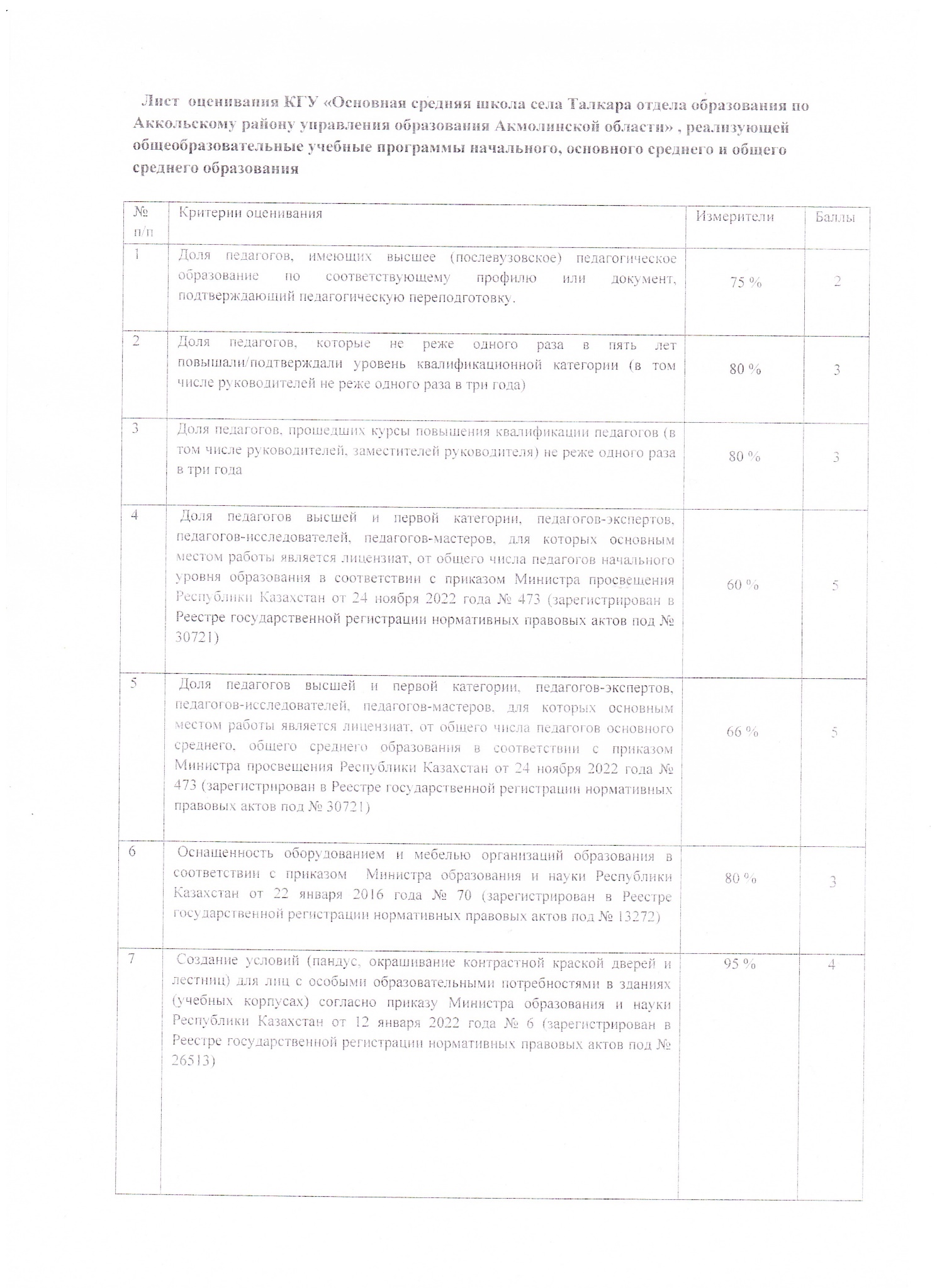 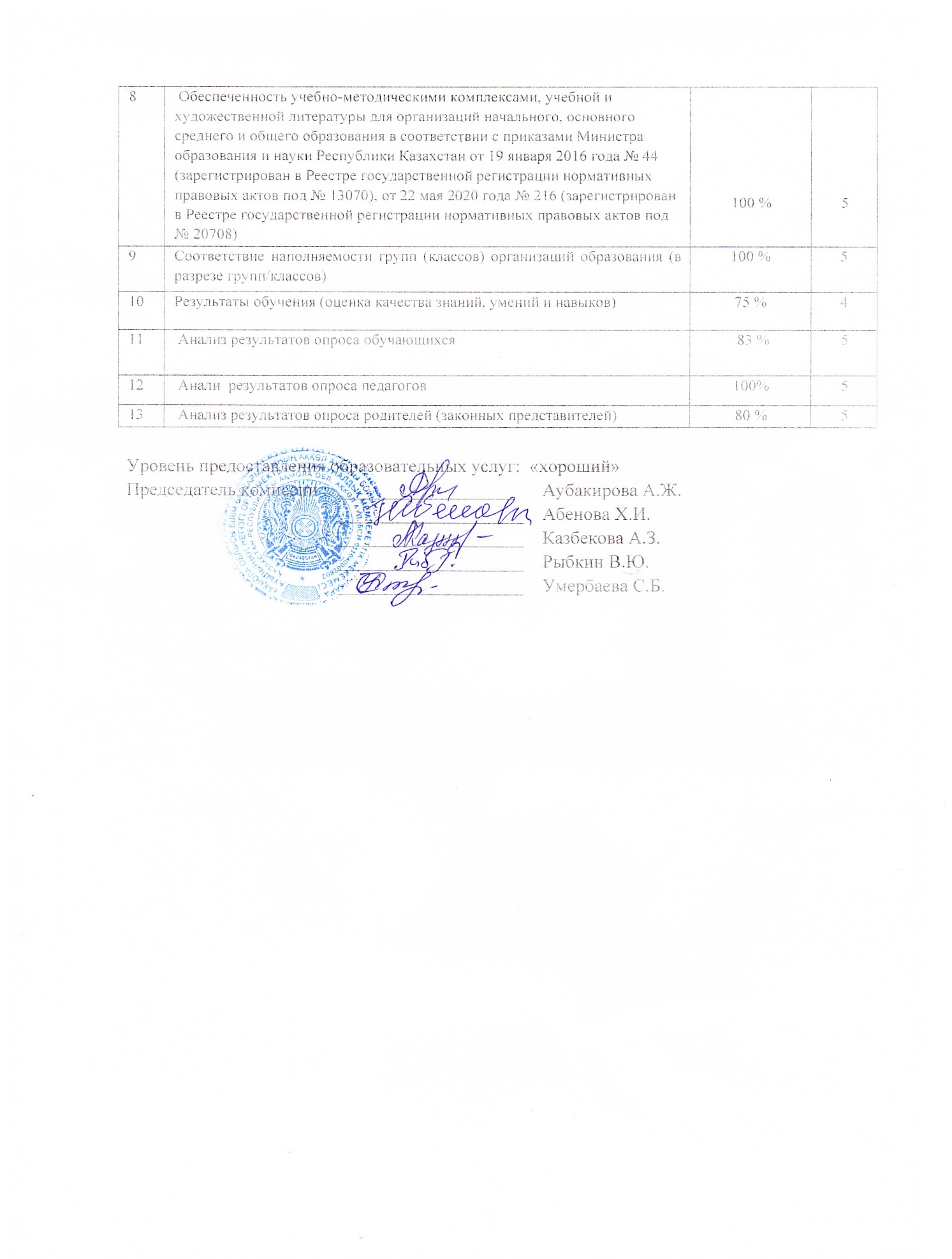 Учебные годы1-4 классы1-4 классы1-4 классы5-9 классы5-9 классы5-9 классыУчебные годыКоличество учителейс высшим образованиемсо средним специальным образованиемКоличество учителейс высшим образованиемсо средним специальным образованием2020-202153 (60%)2 (40 %)77 (100%)02021-202253 (60%)2 (40%)65 (83%)1(17%)2022-202374 (57%)3 (43%)6  5 (83%)1(17%)Учебные годы1-4 классы1-4 классы1-4 классы1-4 классы1-4 классы5-9 классы5-9 классы5-9 классы5-9 классыКоличество учителейПедагоги-исследователиПедагоги-эксперты, 1 категорияПедагоги-модераторы, 2 категорияКоличество учителейКоличество учителейПедагоги-исследователиПедагоги-экспертыПедагоги-модераторы, 2 категория2020-2021501(20%)2 (80%)    7    7    05(71%)2(29%)2021-202250 2(40%)3(60%)66    04(67%)2(33%)2022-202350 3 (60%)2(40%)6604(67%)2(33%)№годНазваниеФИО уч-сяместоФИО учителяМеждународный/ Республиканский уровеньМеждународный/ Республиканский уровеньМеждународный/ Республиканский уровеньМеждународный/ Республиканский уровеньМеждународный/ Республиканский уровеньМеждународный/ Республиканский уровень2020Олимпиада « IQanat»Құрман Темірбексертификат призераУмербаева А.Ж.2020Олимпиада« IQanat»Умербаева Айгульсертификат участия 3тураУмербаева А.Ж.2020Олимпиада «Мың бала»Рыбкин АнтонКорнеева ТатьянаУмербаева А.Ж.2021Олимпиада  «IQanat»Кириленко Кириллсертификат участия 3 тураУмербаева С.Б.2021Республиканский центр дистанционных олимпиадОмирова ВенераДиплом ІІ степениУмербаева С.Б.2021Олимпиада «Мың бала»Альмаханов Алан,Волотковская Васелиса,Корнеева Ирина,Сабуров Юрий,Якубова ТаисияСертификат участияУмербаева А.Ж.2021Ы.Алтынсарин атындағы Ұлттық Білім АкадемиясыАлғыс хатАубакирова А.Ж.2022Республиканский семинар «Развитие профессиональной компетентности учителя общеобразовательной школы»СертификатУмербаева С.Б.2022Олимпиада «Мың бала»Альмаханов АланЖолдыбаева АйлинКорнеева ИринаЯкубова ТаисияСертификат участияУмербаева А.Ж.2022Республиканский центр дистанционных олимпиадТойшибек Батырхандиплом ІІІ степениУмербаева С.Б.2022Республиканский центр дистанционных олимпиад за подготовку победителей дистанционной республиканской олимпиадыучащиеся 6,8,9 классовГрамотаАубакирова А.Ж.2022Қазақстан Республикасы оқу-ағарту министрлігіҚұрмет грамотасыАбенова Х.И.2022Республиканский семинар «Меры профилактики аддиктивного поведения несовершеннолетних»СертификатУмербаева С.Б.Областной уровеньОбластной уровеньОбластной уровеньОбластной уровеньОбластной уровеньОбластной уровень2020«Қазақстандық салалық білім және ғылым қызметкерлері кәсіптік одағының Нұр-Сұлтан қаласы мен Ақмола облыстық ұйымы» ҚБҚұрмет грамотасыУмербаева А.Ж.2021ОО «г.Нур-Султан и Акмолинской области организация Казахстанского отраслевого профессионального союза работников образования и науки »Почетная грамотаАубакирова А.Ж.2021«Қазақстандық салалық білім және ғылым қызметкерлері кәсіптік одағының Нқр-Сұлтан қаласы мен Ақмола облыстық ұйымы» ҚБҚұрмет грамотасыЖумабекова У.С.2022«Қазақстандық салалық білім және ғылым қызметкерлері кәсіптік одағының Нұр-Сұлтан қаласы мен Ақмола облыстық ұйымы» ҚБҚұрмет грамотасыУмербаева А.Ж.Районный уровеньРайонный уровеньРайонный уровеньРайонный уровеньРайонный уровеньРайонный уровень12020«Жарқын болашақ» олимпиадасы  «Сөз шеберлері» номинациясындаАльмаханова АдельГрамотаЖумабекова У.С.22020Аудандық білім бөлімі басшысынан	Алғыс хатАбенова Х.И.32020«Абай- қазақтың бас ақыны »Корнеева ТатьянаIII дәрежелі дипломЖумабекова У.С.42020Аудандық білім  бөлімі «Абай- қазақтың бас ақыны » байқау жеңімпазын дайындағаны үшінАлғыс хатЖумабекова У.С.52020Районный этап республиканской предметной олимпиадыАльмаханова Адельсертификат участияУмербаева С.Б.62021Олимпиада IQanat	Альмаханова АминаСертификат участия в 1 туреУмербаева А.Ж.72021«Тіл- достық қанаты»  аудандық онлайн байкауыЯкубова Таисия1- орынЖумабекова У.С.82021«Тіл- достық қанаты»  аудандық онлайн байкауыКорнеева Ирина2-орынЖумабекова У.С.92021«Тіл- достық қанаты»  аудандық онлайн байкауыКорнеева Татьяна3-орынЖумабекова У.С.102021Аудандық білім  бөлімі «Тіл- достық қанаты»  аудандық онлайн байкауына жеңімпаздар дайындағаны үшінАлғыс хатЖумабекова У.С.112021Районный этап республиканской предметной олимпиады школьниковКолотилин Даниил,       Құрман Темірбек,                  Умербаева АйгульАубакирова А.Ж.          Умербаева С.Б.      Умербаева А.Ж.122021Аудандық 1-7 сыныптар арасындағы «Зерде» ғылыми шығармашылық жобасы(математика)Тойшибек БатырханДиплом 3 местоУмербаева А.Ж.132021Аудандық «Рухани жаңғыру» бағдарламасы бойынша онлайн байқауы «Ұрпақтар Қазақстан ақындарын ардақтайды»Корнеева Татьяна ІІІ дәрежелідипломЖумабекова У.С.142021Аудандық «Рухани жаңғыру» бағдарламасы бойынша онлайн байқауы «Ұрпақтар Қазақстан ақындарын ардақтайды»Корнеева ИринаІІІ дәрежелі дипломЖумабекова У.С.152022Олимпиада IQanat	Корнеева ТатьянаСертификат участия в 1 туреУмербаева А.Ж.162022Олимпиада IQanatРыбкин АнтонСертификат участия в 1 туреУмербаева А.Ж.172022Аудандық 1-7 сыныптар арасындағы «Зерде» ғылыми шығармашылық  жобасы(физика)ТойшибекБатырханДиплом 3 местоУмербаева А.Ж.182022 Аудандық білім бөлімі басшысының «Қазақстан Республикасындағы тілдерді дамыту мен қолданудың 2020-2025 жылдарға  арналған  мемлекеттік тіл бағдарламасын жүзеге асыру »Алғыс хатЖумабекова У.С.192022Районный  этап республиканской предметной олимпиады школьников (английский язык)Альмаханова Амина Абенова Х.И.202022Районный  этап республиканской предметной олимпиады школьников (математика)Кириленко КириллУмербаева А.Ж.212022«Қазақ тілі мен әдебиеті пәндерінің оқытылуына жаңа көзқарас» I аудандық қазақ тілі мен әдебиеті пәні  мұғалімдерінің форумында «Қазақ тілі мен әдебиеті сабақтарында функционалдық сауаттылықты қалыптастыру»сертификатЖумабекова У.С.222022«Ұлттық ойындар - ұлттық құндылықтар» тақырыбында ұлттық спорт түрі «Асық ату және бес асық» ойынын ережесін оқыту немесе жарыстарды ұйымдастырып, өткізу бойынша аудандық семинар-практикумСертификатСагындыков К.Ж.№Учебный годКоличество учащихся в школеКоличество призеров школьного этапаУчастие в районном этапе12020-2021374222021-2022456432022-20233855№Учебные годыНачальная школа Начальная школа Начальная школа Основная школаОсновная школаОсновная школаВсего по школеВсего по школеВсего по школе№Учебные годыобщее количество классовкласс-комплектыколичество обучающихсяобщее количество классовкласс-комплектыКоличество  обучающихсяобщее количество классовкласс-комплектыколичество обучающихся12020-202143155322973722021-202243205325964532022-2023431753219638Сведения о движении учащихся Сведения о движении учащихся Сведения о движении учащихся Сведения о движении учащихся Сведения о движении учащихся №Ф.И.О. учащегося полностью Дата выбытияНомер приказаКуда выбыл1.Кулинский Илья Олегович13.11.2020№ 3КГУ «ОСШ №1 Ф.И.О. учащегося полностью Дата прибытияНомер приказаОткуда прибыл1Самодурова Мария Александровна01.09.2020№ 1гимназия №7 г.АстанаСведения о движении учащихся форма Сведения о движении учащихся форма Сведения о движении учащихся форма Сведения о движении учащихся форма Сведения о движении учащихся форма №Ф.И.О. учащегося полностью Дата выбытияНомер приказаКуда выбыл1Кенженов Арман Канатович 15.03.2022 г№6г. Нұр-Сұлтан                  школа №212Зинченко Макар Николаевич30.03.2022 г.№8г.Павлодар  КГУ «СОШ им.М.Алимбаева»Ф.И.О. учащегося полностьюДата прибытияНомер приказаОткуда прибыл1Волотковская Васелиса Николаевна01.09.2021№1КГУ «НШ с.Ерофеевка»2Бондарев Ярослав Александрович01.10.2021№2КГУ «СОШ №14 »  г.Павлодар3Щербаков Давид Сергеевич01.10.2021№2КГУ «СОШ №14 »  г.Павлодар  4Батян Вероника Сергеевна08.11.2021г.№2/1КГУ «СОШ №1 с.Жолымбет  Шортандинский р-н5Кадин Сергей Николаевич10.01.2022г.№4Сандыктауский р-н6Тойшибек Асылхан Ойратұлы14.01.2022№5КГУ «Саумалкольская гимназия №2»СКО7Тойшибек Батырхан Ойратұлы14.01.2022№5КГУ « Саумалкольская гимназия №2»СКО8Жолдыбаева Айлин31.03.2022№ 9КГУ «СОШ с.Максимовка» Аршалынский р-н9Зинченко Макар Николаевич16.03.2022№7г.Павлодар  КГУ «СОШ им.М.Алимбаева»Сведения о движении учащихся форма Сведения о движении учащихся форма Сведения о движении учащихся форма Сведения о движении учащихся форма Сведения о движении учащихся форма №Ф.И.О. учащегося полностью Дата выбытияНомер приказаКуда выбыл1.Кулинский Станислав Олегович01.09.2022№1КГУ «ОСШ №1 г.Акколь»КлассОтличникиОтличникиКласс1-45-92020-2021 уч.год402021-2022 уч.год412022-2023 уч.год31КлассНа «4» и «5»На «4» и «5»Класс1-45-92020-2021 уч.год7122021-2022 уч.год7162022-2023 уч.год516%% успеваемости% качества2020-2021 уч.год100662021-2022 уч.год100682022-2023 уч.год10071ПредметКачество знаний %Качество знаний  %Качество знаний %Предмет2020-2021 уч.год2021-2022 уч.год2022-2023 уч.годказахский язык и литература 748071русский язык687171русская литература 747380английский язык717168математика658182алгебра535769геометрия605369информатика729281естествознание7085100познание мира9210086география669369биология538669всемирная история688890история Казахстана688886физика535369химия665369Человек. Общество. Право.501001002020–2021учебный год2020–2021учебный год2020–2021учебный год2020–2021учебный год2021 – 2022_учебный год2021 – 2022_учебный год2021 – 2022_учебный год2021 – 2022_учебный год2022–2023учебный год2022–2023учебный год2022–2023учебный год2022–2023учебный годСтупени обученияКол-воуч-сяОтл.хор%Кол-воуч-сяотлхор%Кол-воуч-сяОтл.хор%2 -4 классы1347841647691435575-9классы220125425116682111681Всего354196641523683542171№ п/пСоциальные категорииколичество %Всего учащихся38100По типу семьи:1Полные семьи17772Неполные семьи6263Нет матери-4Многодетные475Малообеспеченные-6Сироты, дети, оставшиеся без попечения родителей-7Дети-инвалиды, дети с особыми образовательными потребностями-8Учащиеся, не имеющие гражданства-9Учащиеся – граждане другого государства-10Стоит на учете в отделе по делам несовершеннолетних-11Стоит на учете внутришкольного контроля-Образование родителей:1Высшее, послевузовское362Техническое и профессиональное21483Среднее20462020-2021г2021-20222022-2023гКоличество учащихся  1-х классов2 учащихся4 учащихся3  учащихсяУровень готовности2020 – 2021учебный год2021 – 2022учебный год2022 – 2023учебный годГотовность132Условнаяготовность111Условнаянеготовность000Неготовность000Уровень готовности2020 – 2021учебный год2021 – 2022учебный год2022 – 2023учебный годСформирована122Средне сформирована121Не сформирована0002020-2021г2021-2022г2022-2023гКоличество учащихся  5-х классов4 учащихся5 учащихся4  учащихся2020-2021г2021-2022г2022-2023гОтлично80 балов40 балла55 баллПоложительно75 балов55 балла75 баллаРавнодушно20 балла15 балов10 баловНиже среднего0 балла0 балов0 баллаОтрицательно0 балов0 балла0 балов2020-2021г2021-2022г2022-2023гНевыраженнаятревожность342В пределахнормы111Выраженная0012020-2021г2021-2022г2022-2023гКоличество учащихся  9-х классов475Уровни2020-2021учебный год2021 – 2022учебный год2022 – 2023учебный годВысокаяготовность243Средняяготовность222Низкаянеготовность010Учебный годобщееКоличество консультацийобщееКоличество консультацийобщееКоличество консультацийХарактер консультацийХарактер консультацийХарактер консультацийХарактер консультацийХарактер консультацийХарактер консультацийУчебный годобщееКоличество консультацийобщееКоличество консультацийобщееКоличество консультацийинформационныйинформационныйинформационныйРазрешающие проблемуРазрешающие проблемуРазрешающие проблемудетипедагогиродителидетипедагогиродителидетипедагогиродители2020-20211111110002021-20221211100112022-2023212211001№Название кружкаКол-во уч-ся2020-2021ггКол-во уч-ся2021-2022ггКол-во уч-ся2022-20231.Тілашар79132.Школьное лесничество1614133.ІТ-кружок 1014154.Краеведение5355.Секция по футболу1614136.Секция по теннису161413№№ГодНазвание мероприятияФ.И.МестоМестоУчительРайонный уровеньРайонный уровеньРайонный уровеньРайонный уровеньРайонный уровеньРайонный уровеньРайонный уровень12020-2021«Абай - қазақтың бас ақыны»Корнеева ТатьянаКорнеева ТатьянаДиплом 3 степениЖумабекова  У.С.22021-2022«Тіл -достық қанаты»ЯкубоваТаисия ЯкубоваТаисия 1место Жумабекова У.С.32021-2022«Тіл - достық қанаты»Корнеева ИринаКорнеева Ирина2 местоЖумабекова У.С.42021-2022«Тіл - достық қанаты»Корнеева ТатьянаКорнеева Татьяна3 местоЖумабекова У.С.52021-2022Первенство по настольному теннису Құрман Темірбек Омаров СаянАлимжанова РозаОмирова ВенераҚұрман Темірбек Омаров СаянАлимжанова РозаОмирова ВенераГрамота за участиеСагындыков К.Ж.62022-2023Первенство по лыжным гонкамӘлмахан ТемірланӘлмахан Темірлан3 местоСагындыков К.Ж.72022-2023Первенство по лыжным гонкамБелоусов АлексейБелоусов АлексейГрамота за участиеСагындыков К.Ж.82022-2023Первенство по лыжным гонкамТойшибек АсылханТойшибек АсылханГрамота за участиеСагындыков К.Ж.№Учебный годКоличество учащихся в школеКоличество призеровДоля призеров %12020-202137--2021-202245--2022-202338--№Учебный годКоличество учащихся в школеКоличество призеровДоля призеров %12020-202137--22021-202245--32022-202338--районные №Учебный годКоличество учащихся в школеКоличество призеровДоля призеров %12020-202137122021-2022457152022-20233837годвсего выпус книковУчебное заведениеУчебное заведениеУчебное заведениеУчебное заведениегодвсего выпус книковпродолжили  обучение в школепродолжили  обучение в школепоступление в колледжпоступление в колледжгодвсего выпус книковкол-во%кол-во%2020-202141253752021-202273434572022-202350051002020-20212021-20222022-20231-4 классыТУП № 441 от 04.09.2018 (Приложение 7)ТУП № 415 от 20.08.2021 (Приложение 2)ТУП № 365 от 12.08.2022 (Приложение 2)максимальная учебная нагрузка1  кл – 242  кл – 253 кл – 294  кл – 291  кл – 22,52  кл – 253  кл – 274  кл – 281  кл – 20,52  кл – 243  кл – 264  кл – 275-9 классыТУП № 441 от 04.09.2018 (Приложение17)ТУП № 415 от 20.08.2021 (Приложение 7)ТУП № 365 от 12.08.2022 (Приложение 7)максимальная учебная нагрузка5  кл – 326  кл – 337  кл – 348  кл – 369  кл – 385  кл – 316  кл – 317  кл – 348  кл – 359  кл – 365  кл – 296  кл – 29,57  кл – 328  кл – 33,59  кл – 352020-20212021-20222022-20231-4 классыТУП № 441 от 04.09.2018 (Приложение 7)ТУП № 415 от 20.08.2021 (Приложение 2)ТУП № 365 от12.08.2022 (Приложение 2)инвариантный компонент (часы)1 кл – 222 кл – 243 кл – 274 кл – 281  кл – 22,52  кл – 253  кл – 274 кл – 281  кл – 20,52  кл – 243  кл – 264  кл – 27вариативный компонент 1 кл -1 ч– курс «Занимательная грамматика»; «Занимательная математика»;2 кл–не предусмотрен3 кл - 1 ч – курс «Занимательная грамматика»; 1 ч-курс  «Уник-ум»4 кл - 1 ч – курс  «Уник-ум».не предусмотренне предусмотренмаксимальная учебная нагрузка1  кл – 242  кл – 253  кл – 294  кл – 291 кл – 22,52 кл – 253 кл – 274 кл – 281 кл – 20,52 кл – 243 кл – 264 кл – 275-9 классыТУП № 441 от 04.09.2018 (Приложение17)ТУП № 415 от 20.08.2021 (Приложение 7)ТУП № 365 от 12.08.2022 (Приложение 7)инвариантный компонент (часы)5  кл – 316  кл – 317  кл – 348  кл – 359  кл – 365  кл – 316  кл – 317  кл – 348  кл – 359  кл – 365  кл – 296  кл – 297  кл – 328  кл – 339  кл – 34вариативный компонент 5кл -  1 ч – курс «Юный эколог»; 1 ч – курс «Любознайка»6  кл – не предусмотрен7 кл – непредусмотрен8кл – 1 ч – курс «Юный эколог»9кл – 1 ч - курс «Светскость и основы религиоведения»6кл – 1 ч – эл курс «Экология;8кл – 1 ч – эл курс «Медиаграмотность»;9кл – 1 ч - курс «Светскость и основы религиоведения».«Глобальные компетенции»:5-6 кл – 0,5 ч7 -8 кл – 0,5 ч9кл - «Светскость и основы религиоведения» максимальная учебная нагрузка5  кл – 336  кл – 337  кл – 348  кл – 379  кл – 395  кл – 316  кл – 327  кл – 348  кл – 369  кл – 375 кл – 296  кл – 29,57  кл – 328  кл – 33,59  кл – 35по состоянию                                 на 25.05.2020 уч.г.по состоянию                                  на  25.05.2021 уч.г.по состоянию                                     на 25.05.2022 уч.г.Всего–37 обучающихся:1-4классы– 5-9классы–Средняя наполняемость классов поуровням обучения:1-4 классы – 4; 5-9 классы – 4.Класс - комплекты по уровням обучения:1-4 классы –3класс-комплекта;5-9классы–4 класс -комплектаВсего–45 обучающихся:1-4классы– 625-9классы– 53Средняя наполняемость классов поуровням обучения:1-4 классы – 5; 5-9 классы – 5.Класс- комплекты по уровням обучения:1-4 классы–3 класс -комплекта;5-9классы– 3 класс-комплектаВсего– 39 обучающихся:1-4классы–5-9классы–Средняя наполняемость классов поуровням обучения:1-4 классы – 4; 5-9 классы – 4. Класс - комплекты по уровням обучения:1-4 классы  –3 класс-комплекта;5-9классы–3 класс-комплектаУчебный годКнижный фондКоличество учащихсяКоличество учебников2020-2021 3350 37 28372021-2022 3474 4529492022-2023 3857 38 3205№ п/пПредметВсего обучающихсяПриняли участие«5»«4»«3»«2»% усп.% кач.1Казахский язык440310100752Русский язык440220100503Алгебра44022010050№ п/пПредметВсего обучающихсяПриняли участие«5»«4»«3»«2»% усп.% кач.1 казахский язык7725001001002 русский язык770430100573 алгебра770430100574 история Казахстана772500100100№ п/пПредметВсего обучающихсяПриняли участие«5»«4»«3»«2»% усп.% кач.1казахский язык532001001002русский язык514001001003 алгебра51220100604история Казахстана50500100100№Вопросполностьюсогласенсогласеннесогласенполностью несогласен1Мне интересно учиться в моей школе17%83%0%0%2У меня есть любимые предметы (если да, то какой)0%100%0%0%3У меня есть любимые учителя0%100%0%0%4К нашим школьным учителям можнообратиться за советом и помощью в трудной ситуации14%72%0%0%5На уроке я могу всегда свободно высказать своё мнение14%57%0%0%6На уроке учитель оценивает мои знания, а не мое поведение.25%62%13%0%7Я часто испытываю  усталость в школе0%25%62%13%8В моей школе количествосамостоятельных и суммативных работ больше двухв один день.0%50%50%0%9Я чувствую себя в безопасности в школе, мне психологически комфортно0%100%0%0%10Я удовлетворен качеством питания0%87%13%0%11Я знаю свои права25%62%13%0%12Я посещаю следующие кружки, секции, ансамбли50%50%0%0%13У меня есть желание и потребностьучаствовать в школьных делах13%50%37%0%14В моей школе замечают мои успехи,когда я делаю что-то полезное иважное для нее0%71%29%0%15Я люблю свою школу и горжусь,что учусь в ней13%62%25%3%16Что Вам не нравится и хочется исправить? (Можно указать несколько вариантов ответа, уроки неинтересные,несправедливость учителей, буллинг среди детей, много домашнего задания,материальное состояние школ,др.)0%0%0%0%ИТОГО:**Expressionisfaulty****Expression isfaulty****Expression isfaulty****Expressionisfaulty**83%№Вопросполностьюсогласенсогласеннесогласенполностью несогласен1Мой ребенок с удовольствием идет в школу.33%33%33%0%2В классе благоприятная атмосфера33%67%0%0%3Школа дает качественные знания0%100 %0%0%4Учебные предметы даются моему ребенку легко33%67%0%0%5Педагоги справедливо оцениваютдостижения в учебе нашегоребенка67%33%0%0%6Наш ребенок не перегружен учебными занятиями и домашними заданиями33%33%33%0%7Новые подходы в обучении, используемые в школе, создают условия для проявления и развития способностей нашего ребенка33%33%33%0%8Я удовлетворен \а качеством информирования об учебных успехах и поведении моегоребенка67%33%0%0%9Я доволен\а программой внеурочной деятельности в школе33%67%0%0%10Я удовлетворен\а работой классного руководителя моего ребенка67%33%0%0%11В школе проводятся мероприятия,которые полезны и интересны нашему ребенку33%67%0%0%12Меня устраивает работа школьной столовой\буфета67%0%33%0%13Педагоги соблюдают нормы педагогической этики67%33%0%0%14Мой ребенок в школе находится вбезопасности33%67%0%0%15В школе заботятся о здоровье нашегоребенка33%67%0%0%16Я удовлетворен/а работойадминистрации школы33%50%0%17%17Имеется желание принять участие вжизни школы17%50%33%0%18Если Вы желаете пояснить любой из ответов или добавить комментарий о школе или дать предложения школе,пожалуйста,укажите здесь.0%0%0%0%19Если у Вас есть жалобы,Вы можете обратиться в Департамент по обеспечению качества в сфереобразования, или укажите здесь.0%0%0%0%ИТОГ:**Expressionisfaulty****Expression isfaulty****Expression isfaulty****Expressionisfaulty**80%№Вопросполностьюсогласенсогласеннесогласенполностью несогласен1Я горжусь тем,что работаю в этой школе.89%11%0%0%2Я получаю эффективную методическую помощь.78%22%0%0%3Меня устраивают условия труда.100%0%0%0%4Меня устраивает стиль работы администрации школы89%11%0%0%5Школа пресекает и эффективно разрешает конфликты между учащимися.100%0%0%0%6Я удовлетворен\а учебно-материальной базой школы.44%56%7%0%7В коллективе благоприятный морально-психологическийклимат.100%0%0%0%8Я удовлетворен\а качеством питания в школе89%11%0%0%9Коллеги всегда готовы мне помочь89%11%0%0%10Для успешного ведения учебных занятий школой предоставлены все необходимые учебно-методическиеи технические средства.44%56%0%0%11В школе созданы условия для моегопрофессионального и творческого роста44%56%0%0%12В школе установлены методыпоощрения педагогов45%55%0%0%13Дети,с которыми я работаю,стремятся к знаниям33%67%0%0%14Я удовлетворен/а своими взаимоотношениями с учащимися67%33%0%0%15Я удовлетворен /а своей работой в качестве классногоруководителя?44%56%0%0%16Если Вы желаете пояснить любой из ответов или добавить комментарий или дать предложения школе,пожалуйста,укажите здесь.0%0%0%0%ИТОГ:**Expressionisfaulty****Expression isfaulty****Expression isfaulty****Expressionisfaulty**99%№ п/пКритерии оцениванияИзмерителиБаллы1Доля педагогов, имеющих высшее (послевузовское) педагогическое образование по соответствующему профилю или документ, подтверждающий педагогическую переподготовку75 %22Доля педагогов, которые не реже одного раза в пять лет повышали/подтверждали уровень квалификационной категории (в том числе руководителей не реже одного раза в три года)80 %33Доля педагогов, прошедших курсы повышения квалификации педагогов (в том числе руководителей, заместителей руководителя) не реже одного раза в три года80 %34 Доля педагогов высшей и первой категории, педагогов-экспертов, педагогов-исследователей, педагогов-мастеров, для которых основным местом работы является лицензиат, от общего числа педагогов начального уровня образования в соответствии с приказом Министра просвещения Республики Казахстан от 24 ноября 2022 года № 473 (зарегистрирован в Реестре государственной регистрации нормативных правовых актов под № 30721)60 %55 Доля педагогов высшей и первой категории, педагогов-экспертов, педагогов-исследователей, педагогов-мастеров, для которых основным местом работы является лицензиат, от общего числа педагогов основного среднего, общего среднего образования в соответствии с приказом Министра просвещения Республики Казахстан от 24 ноября 2022 года № 473 (зарегистрирован в Реестре государственной регистрации нормативных правовых актов под № 30721)66 %56 Оснащенность оборудованием и мебелью организаций образования в соответствии с приказом  Министра образования и науки Республики Казахстан от 22 января 2016 года № 70 (зарегистрирован в Реестре государственной регистрации нормативных правовых актов под № 13272)80 %37 Создание условий (пандус, окрашивание контрастной краской дверей и лестниц) для лиц с особыми образовательными потребностями в зданиях (учебных корпусах) согласно приказу Министра образования и науки Республики Казахстан от 12 января 2022 года № 6 (зарегистрирован в Реестре государственной регистрации нормативных правовых актов под № 26513)95 %48 Обеспеченность учебно-методическими комплексами, учебной и художественной литературы для организаций начального, основного среднего и общего образования в соответствии с приказами Министра образования и науки Республики Казахстан от 19 января 2016 года № 44 (зарегистрирован в Реестре государственной регистрации нормативных правовых актов под № 13070), от 22 мая 2020 года № 216 (зарегистрирован в Реестре государственной регистрации нормативных правовых актов под № 20708)100 %59Соответствие наполняемости групп (классов) организаций образования (в разрезе групп/классов)100 %510Результаты обучения (оценка качества знаний, умений и навыков)75 %411 Анализрезультатов опроса обучающихся  83 %512 Анализрезультатов опроса педагогов 100% 513 Анализ результатов опроса родителей (законных представителей) 80 %         5